                                                    Пояснительная   записка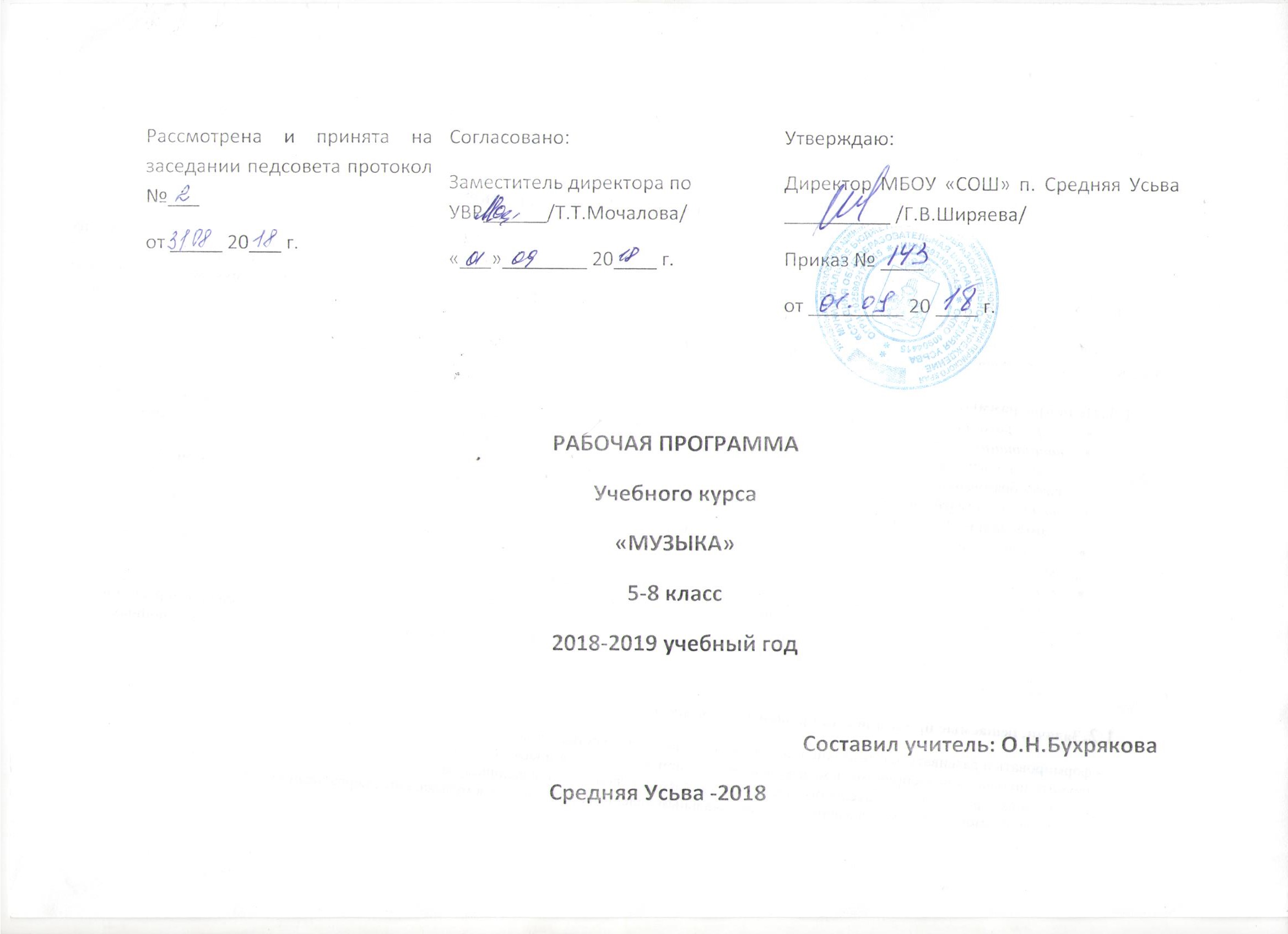 Содержание учебного курса предмета «Музыка» в рамках «Стандартов второго поколения» для общеобразовательной школы основано  на концепции духовно-нравственного развития и воспитания личности, личности творческой, способной генерировать идеи, воплощая их в жизнь. Курс музыки в основной школе предполагает обогащение сферы художественных интересов учащихся, разнообразие видов музыкально-творческой деятельности, активное включение элементов музыкального самообразования, обстоятельное знакомство  с жанровым и стилевым многообразием классического и современного творчества отечественных и зарубежных композиторов.Цели программы:Формирование  музыкальной культуры личности, как неотъемлемой части их общей духовной культуры;воспитание потребности в общении с музыкальным искусством своего народа и разных народов мира, классическим и современным музыкальным наследием, эмоционально-ценностного, заинтересованного отношения к искусству, стремление к музыкальному самообразованию;развитие и углубление интереса к музыке и музыкальной деятельности, развитие музыкальной памяти, ассоциативного мышления, фантазии и воображения;развитие общей музыкальности и эмоциональности, восприимчивости, интеллектуальной сферы и творческого потенциала, художественного вкуса, общих музыкальных способностей;освоение жанрового и стилевого многообразия музыкального искусства, специфики его выразительных средств и музыкального языка, интонационно-образной природы и взаимосвязи с различными видами искусства и жизнью;овладение  художественно-практическими умениями и навыками в разнообразных видах музыкально-творческой деятельности(слушании музыки и пении, инструментальном музицировании и  музыкально – пластическом движении, импровизации, драматизации музыкальных произведений, музыкально-творческой практике с применением информационно-коммуникационных технологий).Задачи, решаемые при реализации рабочей программы:- формировать и развивать эстетические и духовно-нравственные качества личности;- научить школьников воспринимать музыку как неотъемлемую часть жизни каждого человека;- содействовать развитию внимательного и доброго отношения к людям и окружающему миру;- воспитывать эмоциональную отзывчивость к музыкальным явлениям, потребность в музыкальных переживаниях; - способствовать формированию слушательской культуры школьников на основе приобщения к вершинным достижениям музыкального искусства;- научить находить взаимодействия между музыкой и другими видами художественной деятельности на основе вновь приобретённых знаний;- сформировать систему знаний, нацеленных на осмысленное восприятие музыкальных произведений;- развивать интерес к музыке через творческое самовыражение, проявляющееся в размышлениях о музыке, собственном творчестве;- воспитывать культуру мышления и речи.Цели общего музыкального образования, реализуемые через систему ключевых задач личностного, познавательного, коммуникативного и социального развития, на данном этапе обучения приобретают большую направленность на расширение музыкальных интересов школьников, обеспечения их интенсивного интеллектуально-творческого развития, самостоятельное освоение различных учебных действий.Личностное развитие учащихся заключается в реализации способности творческого освоения мира в различных формах и видах музыкальной деятельности, становлении ценностных ориентиров, проявлении эстетической восприимчивости. Формирование основ художественного мышления способствует познавательному развитию школьников.Социальное  развитие учащихся происходит через приобщение к отечественному и зарубежному музыкальному наследию, уважение к художественным ценностям различных народов мира.Коммуникативное развитие учащихся происходит на основе умения выявлять выраженные в музыке настроения и чувства, и передавать свои чувства и эмоции на основе творческого самовыражения. Учебное продуктивное сотрудничество (ансамблевое пение и инструментальное музицирование), совместная деятельность, требующая умения «слышать другого», поиск решения творческих задач также создает благоприятные возможности для коммуникативного развития обучающихся.Познавательное развитие школьников формируется через ознакомление с музыкальной картиной мира, ее анализ и осмысление.Приобщение к достижениям национальной, российской и мировой музыкальной культуры и традициям, многообразию музыкального фольклора России, образцам народной и профессиональной музыки участвует в формировании российской гражданской идентичности и толерантности как основы жизни в поликультурном обществе.Решение ключевых задач личностного и познавательного, социального и коммуникативного развития предопределяется организацией музыкальной учебной деятельности.1.3.Рабочая программа по музыке разработана в соответствии с требованиями:Федерального государственного образовательного стандарта основного общего образования к структуре основной образовательной программы (утвержден  приказом Министерства образования и науки Российской Федерации от «17» декабря 2010 г. № 1897)Рекомендовано Министерством образования и науки Российской Федерации.  Изобразительное искусство 5-9 классы; Музыка 5 класс учебник для общеобразовательных организаций 7-е издания  Москва «Просвещение» 2017  ФГОС Авторы программы: Г.П. Сергеева,  Е.Д. Критская.Музыка 6 класс учебник для общеобразовательных организаций 6-е издание Москва « Просвещение» 2017ФГОС Авторы программы: Г.П.Сергеева, Е.Д. Критская.Музыка 7 класса учебник для общеобразовательных организаций  7-е издание Москва «Просвещение» 2018 ФГОС Автор программы : Г.П.Сергеева, Е.Д. Критская.Искусство 8 -9 классы учебник  для общеобразовательных  организаций 9-е издание  Москва « Просвещение» 2018ФГОС Авторы программы: Г.П.Сергеева, И.Э. Кашекова, Е.Д. Критская.Фундаментального ядра содержания общего среднего образования. Концепции духовно-нравственного развития и воспитания личности гражданина России.              1.4. В авторскую программу не внесены изменения, так как уровень развития познавательной сферы обучающихся позволяет освоить ее в варианте, предложенном авторами. 1.5. Рабочая программа по музыке составлена в соответствии с количеством часов, указанных в Базисном учебном плане образовательных учреждений общего образования, и изучается в 5 –8 классах в объеме 105 часов (по 35 часов в каждом классе из расчета 1 час в неделю).Искусство в 9 классе 17 час музыка из расчета 1 час в неделю,17 час ИЗО из расчета 1 час в неделю.1.6. Система оценивания –  пятибалльная, в соответствии  с Уставом МБОУ «СОШ» п. Средняя Усьва .  «Положением о текущей, промежуточной и итоговой аттестации обучающихся в Муниципальное бюджетное общеобразовательное учреждение «Средняя общеобразовательная школа» п. Средняя Усьва.Контроль осуществляется в следующих видах: -входной, текущий, тематический, итоговый.Формы контроля:- самостоятельная  работа;-взаимоопрос;- устный опрос;- тест.  )1.7.Ценностные ориентиры содержания предмета Музыка.Значение предмета заключается в расширении музыкального кругозора, в углублении представлений о содержании музыкального искусства, развитии у школьников «чувства стиля» выдающихся композиторов – В. Моцарта, Л. Бетховена, С. Прокофьева, П. Чайковского, К. Дебюсси и других.  Важным является установление внутренних связей музыки с литературой, историей и изобразительным искусством.  Понимании процессов образного и драматургического развития. Эмоциональное и активное восприятие музыки становится базой для дальнейшего разностороннего интеллектуального и духовного развития обучающихся.  Формировании у них основ художественного мышления. Изучение музыки в школе, ориентированное на освоение общечеловеческих ценностей и нравственных идеалов, творческое постижение мира через искусство, обеспечивает в целом успешную социализацию растущего человека, становление его активной жизненной позиции, готовность к взаимодействию и сотрудничеству в современном поликультурном пространстве.Учебник интегрированного типа познакомит учащихся  с различными видами искусства, с функциями,  которые они выполняют в жизни человека и  общества . Он поможет школьникам приобщиться к художественно- творческой  деятельности на уровне компетентного читателя, зрителя, слушателя.1.8.  Планируемые результаты изучения учебного предмета.Личностными результатами изучения музыки являются:формирование целостного представления поликультурной музыкальной картине мира;развитие музыкально-эстетического чувства, художественного вкуса;становление музыкальной культуры как неотъемлемой части духовной культуры;формирование навыков самостоятельной работы при выполнении учебных и творческих задач;умение познавать мир через музыкальные формы и образы.Метапредметными результатами изучения музыки являются:проявление творческой инициативы и самостоятельности;активное использование основных интеллектуальных операций в синтезе с формированием художественного восприятия музыки;стремление к самостоятельному общению с искусством и художественному самообразованию;умение организовать свою деятельность в процессе познания мира через музыкальные образы, определять ее цели и задачи;оценивание современной культурной и музыкальной жизни и видение своего места в ней;умение работать с разными источниками информации, развивать критическое мышление, способность аргументировать свою точку зрения по поводу музыкального искусства;участие в жизни класса, школы, взаимодействие со сверстниками в совместной творческой деятельности.   Предметными результатами изучения музыки являются:представлять место  и роль музыкального искусства в жизни человека и общества;различать особенности музыкального языка, художественных средств выразительности, специфики музыкального образа;различать основные жанры народной и профессиональной  музыки;применять специальную терминологию для определения различных элементов музыкальной культуры;осознавать ценность музыкальной культуры разных народов мира и место в ней отечественного музыкального искусства;овладевать практическими знаниями и навыками для расширения собственного музыкального опыта, реализации творческого потенциала;стремиться к самостоятельному общению с высокохудожественными музыкальными произведениями и музыкальному самообразованию.Содержание рабочей программы.Программа основана на обширном материале, охватывающем различные виды искусств, которые дают возможность учащимся усваивать духовный опыт поколений, нравственно-эстетические ценности мировой художественной культуры, и преобразуют духовный мир человека, его душевное состояние. Содержание данной программы раскрывается в учебных темах каждого полугодия. В обновленном музыкальном материале, а также введении параллельного и методически целесообразного литературного и изобразительного рядов. Программа 5класса состоит из двух разделов, соответствующих темам «Музыка и литература» и «Музыка и изобразительное искусство». Такое деление учебного материала весьма условно, так как знакомство с музыкальным произведением всегда предполагает его рассмотрение в содружестве муз. В программе 6 класса рассматривается многообразие музыкальных образов, запечатленных в жанрах вокальной, инструментальной и инструментально-симфонической музыки. Музыкальный образ рассматривается как живое, обобщенное представление о действительности, выраженное в звуках. В сферу изучения входят также интонационная природа музыкальных образов, приемы взаимодействия и развития различных образных сфер в музыкальном искусстве. Мир образов народной, религиозной, классической и современной музыки. Музыка в семье искусств. Основу программы 7 класса составляет высокохудожественное отечественное и зарубежное музыкальное наследие, современная музыка различных стилей и жанров, духовная музыка, музыка композиторов XX века. С этими образцами музыки учащиеся знакомятся в исполнении выдающихся музыкантов. Виды музыкальной деятельности:Виды музыкальной деятельности, используемые на уроке, весьма разнообразны и направлены на полноценное общение учащихся с высокохудожественной музыкой. слушание музыки (расширение представлений о жанрах, видах, формах музыки, расширение представлений о взаимосвязи музыки и других видов искусства, воздействии музыки на человека);исполнительская деятельность учащихся: хоровое, ансамблевое и сольное пение; пластическое интонирование; различного рода импровизации (ритмические, вокальные, пластические и т.д.);размышления о музыке (оригинальность и нетрадиционность высказываний, личностная оценка музыкальных произведений);художественные импровизации (сочинение стихов, рисунки на темы полюбившихся музыкальных произведений);инструментальное музицирование;драматизация музыкальных произведений;музыкально-творческая практика с использованием ИКТ (поиск информации в сети Интернет, подготовка презентаций).Структуру программы составляют разделы, в которых обозначены основные содержательные линии, указаны музыкальные произведения. Названия разделов являются выражением художественно-педагогической идеи блока уроков, полугодия, года.Межпредметные   связи.  В программе рассматриваются разнообразные явления музыкального искусства в их взаимодействии с художественными образами других искусств. Литературы(прозы и поэзии), истории, изобразительного искусства (живописи, скульптуры, архитектуры, графики, книжных иллюстраций и др.), театра (оперы, балета, оперетты, мюзикла, рок-оперы), кино.Методы музыкального образования:метод художественного, нравственно-эстетического познания музыки;метод эмоциональной драматургии;метод интонационно-стилевого постижения музыки;метод художественного контекста;метод создания «композиций»;метод перспективы и ретроспективы.Содержание  курса.Особенности содержания курса «Музыка» в основной школе обусловлены спецификой музыкального искусства как социального явления, задачами художественного образования и воспитания, и многолетними традициями отечественной педагогики. Сформированные навыки активного диалога с музыкальным искусством становятся основой процесса обобщения и переосмысления накопленного эстетического опыта. Содержание изучения музыки представляет собой неотъемлемое звено в системе непрерывного образования.При изучении музыки закладываются основы систематизации, классификации явлений, алгоритмов творческого мышления на основе восприятия и анализа музыкальных художественных образов, что определяет развитие памяти, фантазии, воображение учащихся, приводит их к поиску нестандартных способов решения проблем.Изучение предмета строится по принципу концентрических возвращений к основам музыкального искусства, изученным в начальной школе, их углублению и развитию. В процессе восприятия музыки происходит формирование перехода от освоения мира через личный опыт к восприятию чужого опыта, осознания богатства мировой музыкальной культуры, становление собственной творческой инициативы  в мире музыки.Учебно - тематическое планирование уроков музыки в 5 классе - 35ч.Тема года: «Музыка как вид искусства».Требования к уровню подготовки учащихся 5кл.В результате обучения учащийся  долженЗнать/понимать:специфику средств художественной выразительности музыки, литературы, изобразительного искусства;взаимодействие музыки с другими видами искусства на основе осознания специфики языка, разных видов искусств;роль музыки в изображении исторических событий, картин природы, разнообразных характеров, портретов людей, композиторов и музыкантов;стилистические особенности музыкального языка композиторов;роль музыки в обществе;уметь:находить ассоциативные связи между художественными образами музыки с другими видами искусств;размышлять о знакомом произведении, высказывать суждение об основной идее, средствах и формах ее воплощения;различать простые и сложные жанры вокальной, инструментальной, сценической музыки;различать группы инструментов и виды оркестра;находить жанровые параллели между музыкой и другими видами искусства;творчески интерпретировать содержание музыкального произведения в пении, поэтическом слове, изобразительной деятельности;участвовать в коллективной исполнительской деятельности (пении, ансамблевом музицировании, импровизации и игре на простейших инструментах);высказывать свое мнение о музыкальном произведении, аргументируя его.Использовать приобретенные знания в практической деятельности и в повседневной жизни:умения и навыки музыкально-эстетического самообразования: формирование фонотеки, посещение концертов, театров, выставок, спектаклей;проявлять творческую инициативу, участвуя в музыкально-эстетической жизни класса, школы.Учебно - тематическое планирование уроков музыки в 6 классе - 35ч.Тема года: «Музыкальный образ и музыкальная драматургия».Требования к уровню подготовки учащихся 6кл.В результате обучения учащийся  долженЗнать/понимать:характерные особенности музыкального языка;логику развития музыкального образа;жизненно-образное содержание музыкальных произведений разных жанров;специфику лирических, эпических, драматических музыкальных образов;имена выдающихся русских и зарубежных композиторов, приводить примеры их произведений;стилистические особенности музыкального языка композиторов;иметь представление о приемах взаимодействия и развития образов музыкальных произведенийуметь:различать лирические, эпические, драматические музыкальные образы;определять по характерным признакам принадлежность музыкальных произведений к соответствующему жанру и стилю;владеть навыками музицирования: исполнение песен, ансамблевое музицирование на элементарных музыкальных инструментах;анализировать различные трактовки одного и того же произведения, аргументируя исполнительскую интерпретацию замысла композитора;развивать навыки исследовательской художественно-эстетической деятельности (выполнение индивидуальных и коллективных проектов);Использовать приобретенные знания в практической деятельности и в повседневной жизни:развивать умения и навыки музыкально-эстетического самообразования: формирование фонотеки, посещение концертов, театров и т.д.;проявлять творческую инициативу, участвуя в музыкально-эстетической жизни класса, школы.Учебно - тематическое планирование уроков музыки в 7 классе - 35ч.Тема года: Музыка в современном мире.Требования к уровню подготовки учащихся 7кл.В результате обучения учащийся  долженЗнать/понимать:роль музыки в жизни человека;иметь представление о триединстве музыкальной деятельности )композитор – исполнитель – слушатель);понимать особенности претворения вечных тем искусства и жизни в произведениях разных жанров и стилей;иметь представление об особенностях музыкального языка, музыкальной драматургии, средствах музыкальной выразительности;знать имена выдающихся отечественных и зарубежных композиторов и исполнителей, узнавать наиболее значимые их произведения и интерпретации, особенности музыкального языка;иметь представление о музыкальных стилях и жанрах, направлениях музыки XX века;уметь:ориентироваться в стилевом многообразии современной музыки (музыки XX века)определять по характерным признакам принадлежность музыкальных произведений к соответствующему стилю;владеть навыками музицирования: исполнение песен, ансамблевое музицирование на элементарных музыкальных инструментах;анализировать различные трактовки одного и того же произведения, аргументируя исполнительскую интерпретацию замысла композитора;высказывать собственное мнение о художественных достоинствах произведений;воспринимать и сравнивать различные образцы музыкиразвивать навыки исследовательской художественно-эстетической деятельности (выполнение индивидуальных и коллективных проектов);Использовать приобретенные знания в практической деятельности и в повседневной жизни:проявлять инициативу в различных сферах музыкальной деятельности, музыкально-эстетической жизни класса, школы (музыкальные вечера, музыкальные гостиные, концерты для родителей и др.);совершенствовать умения навыки самообразования при организации культурного досуга, при составлении домашней фонотеки, видеотеки и т.д.Темы года.В 5 классе:   “Музыка и другие виды искусства”Тема 1 полугодия:  “Музыка и литература” (17 часов)Взаимодействие музыки и литературы раскрывается на образцах вокальной музыки. Это прежде всего такие жанры, в основе которых лежит поэзия – песня, романс, опера. Художественный смысл и возможности программной музыки (сюита, концерт, симфония), а также таких инструментальных произведений, в которых получили вторую жизнь народные мелодии, церковные напевы, интонации колокольных звонов.Значимость музыки в жизни человека благодаря вдумчивому чтению литературных произведений, на страницах которых «звучит» музыка. Она нередко становится одним из действующих лиц сказки или народного сказания, рассказа или повести, древнего мифа или легенды. Что роднит музыку с литературой. Сюжеты, темы, образы искусства. Интонационные особенности языка народной, профессиональной, религиозной музыки (музыка русская и зарубежная, старинная и современная). Специфика средств художественной выразительности каждого из искусств. Вокальная музыка. Фольклор в музыке русских композиторов. Жанры инструментальной и вокальной музыки. Вторая жизнь песни. Писатели и поэты о музыке и музыкантах. Путешествия в музыкальный театр: опера, балет, мюзикл. Музыка в театре, кино, на телевидении.  Использование различных форм  музицирования  и творческих заданий в освоении содержания музыкальных образов.  Выявление общности и специфики жанров и выразительных средств музыки и литературы.Тема  2 полугодия:  “Музыка и изобразительное искусство” (18 часов)Выявление многосторонних связей между музыкой и изобразительным искусством. Взаимодействие трех искусств – музыки, литературы, изобразительного искусства – наиболее ярко раскрывается при знакомстве с такими жанрами музыкального искусства, как опера, балет, мюзикл, а также с произведениями религиозного искусства («синтез искусств в храме»), народного творчества. Вслушиваясь в музыку, мысленно представить ее зрительный (живописный) образ, а всматриваясь в произведение изобразительного искусства, услышать в своем воображении ту или иную музыку. Выявление сходства и различия жизненного содержания образов и способов и приемов их воплощения. Взаимодействие музыки с изобразительным искусством. Исторические события, картины природы, разнообразные характеры, портреты людей в различных видах искусства. Образ музыки разных эпох в изобразительном искусстве. Небесное и земное в звуках и красках. Исторические события в музыке: через прошлое к настоящему. Музыкальная живопись и живописная музыка. Колокольность в музыке и изобразительном искусстве. Портрет в музыке и изобразительном искусстве. Роль дирижера в прочтении музыкального сочинения. Образы борьбы и победы в искусстве. Архитектура — застывшая музыка. Полифония в музыке и живописи. Творческая мастерская композитора, художника. Импрессионизм в музыке и живописи. Тема защиты Отечества в музыке и изобразительном искусстве. Использование различных форм музицирования и творческих заданий в освоении содержания музыкальных образов.В 6 классе:   “Музыкальный образ и музыкальная драматургия”.Тема 1 полугодия:  «Мир образов вокальной и инструментальной музыки» 17ч.Лирические, эпические, драматические образы. Единство содержания и формы. Многообразие жанров вокальной музыки (песня, романс, баллада, баркарола, хоровой концерт, кантата и др.). Песня, ария, хор в оперном спектакле. Единство поэтического текста и музыки. Многообразие жанров инструментальной музыки: сольная, ансамблевая, оркестровая. Сочинения для фортепиано, органа, арфы, симфонического оркестра, синтезатора.Музыка Древней Руси. Образы народного искусства. Фольклорные образы в творчестве композиторов. Образы русской духовной и светской музыки (знаменный распев, пение, духовный концерт). Образы западноевропейской духовной и светской музыки (хорал, токката, фуга, кантата, реквием). Полифония и гомофония.Авторская песня — прошлое и настоящее. Джаз — искусство XX в. (спиричуэл, блюз, современные джазовые обработки).Взаимодействие различных видов искусства в раскрытии образного строя музыкальных произведений.Использование различных форм музицирования и творческих заданий в освоении содержания музыкальных образов.Тема II полугодия: «Мир образов камерной и симфонической музыки» 18ч.Жизненная основа художественных образов любого вида искусства. Отражение нравственных исканий человека, времени и пространства в музыкальном искусстве. Своеобразие и специфика художественных образов камерной и симфонической музыки. Сходство и различие как основной принцип развития и построения музыки. Повтор (вариативность, вариантность), контраст. Взаимодействие нескольких музыкальных образов на основе их сопоставления, столкновения, конфликта.Программная музыка и ее жанры (сюита, вступление к опере, симфоническая поэма, увертюра-фантазия, музыкальные иллюстрации и др.). Музыкальное воплощение литературного сюжета. Выразительность и изобразительность музыки. Непрограммная музыка и ее жанры: инструментальная миниатюра (прелюдия, баллада, этюд, ноктюрн), струнный квартет, фортепианный квинтет, концерт, концертная симфония, симфония-действо и др.Современная трактовка классических сюжетов и образов: мюзикл, рок-опера, киномузыка.Использование различных форм музицирования и творческих заданий в освоении учащимися содержания музыкальных произведений.В 7 классеТема I полугодия:  «Особенности драматургии сценической музыки».	17ч. 	Календарно - тематическое планирование по музыке 5 класс.Стиль как отражение эпохи, национального характера, индивидуальности композитора: Россия – Запад. Жанровое разнообразие опер, балетов, мюзиклов (историко-эпические, драматические, лирические, комические и др.).  Взаимосвязь музыки с литературой  и изобразительным искусством в сценических жанрах. Особенности построения музыкально-драматического спектакля. Опера: увертюра, ария, речитатив, ансамбль, хор, сцена. Балет: дивертисмент, сольные и массовые танцы (классический и характерный), па-де-де, музыкально-хореографические сцены и др. Приемы симфонического развития образов.Сравнительные интерпретации музыкальных сочинений. Мастерство исполнителя («искусство внутри искусства»): выдающиеся исполнители и исполнительские коллективы. Музыка в драматическом спектакле. Роль музыки в кино и на телевидении.Использование различных форм музицирования и творческих заданий в освоении учащимися содержания музыкальных произведений.Тема II полугодия: «Особенности драматургии камерной и симфонической музыки»18ч.Сонатная форма, симфоническая сюита, сонатно-симфонический цикл как формы воплощения и осмысления жизненных явлений и их противоречий. Сопоставление драматургии крупных музыкальных форм с особенностями развития музыки в вокальных и инструментальных жанрах. Стилизация как вид творческого воплощения художественного замысла: поэтизация искусства прошлого, воспроизведение национального или исторического колорита. Транскрипция как жанр классической музыки.Переинтонирование  классической музыки в современных обработках. Сравнительные интерпретации. Мастерство исполнителя: выдающиеся исполнители и исполнительские коллективы.Использование различных форм музицирования и творческих заданий для освоения учащимися содержания музыкальных произведений.Календарно-тематическое планирование по музыке 6 класс.Календарно-тематическое планирование по музыке 7 классПояснительная запискаРабочая учебная программа по предмету «Искусство (Музыка и ИЗО)» для 8-9 классов составлена на основе следующих документов и материалов:стандарта основного общего образования по искусству, 2004 г.;основной общеобразовательной программы основного общего образования МБОУ «СОШ №3» п. Пурпе;учебного плана муниципального бюджетного общеобразовательного учреждения «Средняя общеобразовательная школа №3» п. Пурпе Пуровского района на 2016-2017 учебный год;примерной программа по музыке для основной школы;авторской программы «Искусство» 8-9 классы Г.П.Сергеевой, И.Э.Кашековой, Е.Д.Критской.Рабочая программа ориентирована на использование учебно-методического комплекта:1.Сергеева Г.П., И.Э.Кашекова., Критская Е.Д., «Искусство»: Учебник для учащихся 8-9 класса, М., Просвещение, 2012.2.Фонохрестоматия музыкального и литературного материала. 8 класс» - (CD mp3, Просвещение, 2009).3.Фонохрестоматия музыкального литературного материала. 9 класс» - (CD mp3, Просвещение, 2009).Изучение учебного предмета «Искусство (Музыка и ИЗО)» на уровне основного общего образования направлено на достижение следующих целей:развитие эмоционально-ценностного отношения к миру, явлениям, жизни и искусства;воспитание и развитие художественного вкуса учащегося, его интеллектуальной и эмоциональной сферы, творческого потенциала, способности оценивать окружающий мир по законам красоты;освоение знаний о классическом и современном искусстве; ознакомление с выдающимися произведениями отечественной и зарубежной художественной культуры;формирование устойчивого интереса к искусству, художественным традициям своего народа и достижениям мировой культуры.Общая характеристика учебного предмета «Искусство (Музыка и ИЗО)».Интегрированный курс «Искусство» ориентирован на развитие потребности в общении с миром прекрасного, осмысление значения искусства в культурно-историческом развитии человеческой цивилизации, понимание роли искусства в жизни и развитии общества, в духовном обогащении человека. Музыка и литература, народное искусство, кино, театр и хореография, живопись, графика и скульптура, фотоискусство, архитектура, декоративно-прикладное искусство и дизайн, мультимедийное искусство – рассматриваются в курсе как потенциал для гармоничного, интеллектуально-творческого, духовного и общего художественного развития школьников в многообразных видах деятельности.Учащиеся постигают своеобразие литературы на примере выдающихся художественных произведений, получивших «вторую жизнь» в музыкальных произведениях Дж. Верди, Г. Берлиоза, Ж. Бизе, Н.А. Римского-Корсакова и др.; размышляют о проблемах современности в музыке и литературе, обращаясь к духовной (церковной) музыке, наследию И.С. Баха, В.А. Моцарта, Ф. Шопена и др.Школьники знакомятся с выдающимися произведениями архитектуры, представляющими эпоху, страну, город, получают общие сведения об их создателях; узнают основные стили и направления в живописи, графике и скульптуре на примере произведений русских и зарубежных художников. Учащиеся узнают о художественных стилях в искусстве XX века (модерн, авангард, соцреализм, постмодернизм).Подростки получают представление о творчестве выдающихся деятелей киноискусства, театра, хореографии. Накапливают знания о всемирно известных исполнителях, актерах театра и кино, артистах балета и выдающихся танцовщиках, исполнительских коллективах современности.Место учебного предмета «Искусство (Музыка и ИЗО)» в учебном планеВ учебном плане муниципального бюджетного общеобразовательного учреждения «Средняя общеобразовательная школа №3» п. Пурпе, Пуровского района учебный предмет «Искусство» на уровне основного общего образования в общем объеме составляет в объеме 70 часов. В том числе, в 8 классе - 35 часов, в 9 классе - 35 часа.Требования к уровню подготовки выпускниковЗнать/пониматьвыдающихся представителей русского и зарубежного искусства и их основные произведения;наиболее крупные художественные музеи России и мира;значение изобразительного искусства и музыки в художественной культуре и их роль в синтетических видах искусства;возможности музыкального искусства в отражении вечных проблем жизни;уметьанализировать содержание, образный язык произведений различных видов и жанров изобразительного искусства, музыки, архитектуры и определять средства выразительности;ориентироваться в основных явлениях русского и мирового искусства, узнавать изученные произведения;устанавливать взаимосвязь между разными видами искусства на уровне общности идей, тем, художественных образов;использовать приобретенные знания и умения в практической деятельности и повседневной жизни для:восприятия и оценки произведений искусства;самостоятельной творческой деятельности;музыкального самообразования;определение своего отношения к музыкальным явлениям действительности.В календарно-тематическое планирование 8 класса внесена корректировка и перераспределение часов на изучение разделов и тем, а именно:Увеличено количество часов на изучение раздела «Искусство как универсальный способ общения» на 2 часа (9 ч. вместо 7 ч.).Уменьшено количество часов на изучение раздела: «Красота в искусстве и жизни» на 2 час (9 ч. вместо 11 ч.).Общая характеристика учебного предмета «Искусство (Музыка и ИЗО)».Интегрированный курс «Искусство» ориентирован на развитие потребности в общении с миром прекрасного, осмысление значения искусства в культурно-историческом развитии человеческой цивилизации, понимание роли искусства в жизни и развитии общества, в духовном обогащении человека. Музыка и литература, народное искусство, кино, театр и хореография, живопись, графика и скульптура, фотоискусство, архитектура, декоративно-прикладное искусство и дизайн, мультимедийное искусство – рассматриваются в курсе как потенциал для гармоничного, интеллектуально-творческого, духовного и общего художественного развития школьников в многообразных видах деятельности.Учащиеся постигают своеобразие литературы на примере выдающихся художественных произведений, получивших «вторую жизнь» в музыкальных произведениях Дж. Верди, Г. Берлиоза, Ж. Бизе, Н.А. Римского-Корсакова и др.; размышляют о проблемах современности в музыке и литературе, обращаясь к духовной (церковной) музыке, наследию И.С. Баха, В.А. Моцарта, Ф. Шопена и др.Школьники знакомятся с выдающимися произведениями архитектуры, представляющими эпоху, страну, город, получают общие сведения об их создателях; узнают основные стили и направления в живописи, графике и скульптуре на примере произведений русских и зарубежных художников. Учащиеся узнают о художественных стилях в искусстве XX века (модерн, авангард, соцреализм, постмодернизм).Подростки получают представление о творчестве выдающихся деятелей киноискусства, театра, хореографии. Накапливают знания о всемирно известных исполнителях, актерах театра и кино, артистах балета и выдающихся танцовщиках, исполнительских коллективах современности.Место учебного предмета «Искусство (Музыка и ИЗО)» в учебном планеВ учебном плане муниципального бюджетного общеобразовательного учреждения «Средняя общеобразовательная школа №3» п. Пурпе, Пуровского района учебный предмет «Искусство» на уровне основного общего образования в общем объеме составляет в объеме 70 часов. В том числе, в 8 классе - 35 часов, в 9 классе - 35 часа.Требования к уровню подготовки выпускниковЗнать/пониматьвыдающихся представителей русского и зарубежного искусства и их основные произведения;наиболее крупные художественные музеи России и мира;значение изобразительного искусства и музыки в художественной культуре и их роль в синтетических видах искусства;возможности музыкального искусства в отражении вечных проблем жизни;уметьанализировать содержание, образный язык произведений различных видов и жанров изобразительного искусства, музыки, архитектуры и определять средства выразительности;ориентироваться в основных явлениях русского и мирового искусства, узнавать изученные произведения;устанавливать взаимосвязь между разными видами искусства на уровне общности идей, тем, художественных образов;использовать приобретенные знания и умения в практической деятельности и повседневной жизни для:восприятия и оценки произведений искусства;самостоятельной творческой деятельности;музыкального самообразования;определение своего отношения к музыкальным явлениям действительности.В календарно-тематическое планирование 8 класса внесена корректировка и перераспределение часов на изучение разделов и тем, а именно:Увеличено количество часов на изучение раздела «Искусство как универсальный способ общения» на 2 часа (9 ч. вместо 7 ч.).Уменьшено количество часов на изучение раздела: «Красота в искусстве и жизни» на 2 час (9 ч. вместо 11 ч.).В календарно-тематическое планирование 9 класса внесена корректировка и перераспределение часов на изучение разделов, а именно:Увеличено количество часов на изучение раздела «Дар созидания» на 1 час (12 ч. вместо 11 ч).Уменьшено количество часов на изучение раздела: «Искусство открывает мир для себя» на 1 час (7 ч. вместо 8 ч).Учебно-тематический план, включающий содержание тем учебного предмета для 8 класса.Учебно-тематический план, включающий содержание тем учебного предмета для 9 классаВ календарно-тематическое планирование 9 класса внесена корректировка и перераспределение часов на изучение разделов, а именно:Увеличено количество часов на изучение раздела «Дар созидания» на 1 час (12 ч. вместо 11 ч).Уменьшено количество часов на изучение раздела: «Искусство открывает мир для себя» на 1 час (7 ч. вместо 8 ч).Учебно-тематический план, включающий содержание тем учебного предмета для 8 класса.Учебно-тематический план, включающий содержание тем учебного предмета для 9 классаМатериально-техническое обеспечение образовательной деятельностиД – демонстрационный экземпляр (1 экз.),К - полный комплект (исходя из реальной наполняемости классов),Ф – комплект для фронтальной работы ( не менее одного экземпляра на двух учащихся),П – комплект, необходимый для практической работы в группах, насчитывающих по нескольку учащихся (6-7 экз.)..                                                                Требования к уровню подготовки учащихся№урокаТема урокатема I полугодия:  “Музыка  и  литература”	17ч.	Кол-во часов1.Что  роднит  музыку   с  литературой.12.Вокальная  музыка. 13.Вокальная  музыка. 14.Вокальная  музыка. 15.Фольклор  в  музыке  русских  композиторов.16.Фольклор  в  музыке  русских  композиторов.17.Жанры  инструментальной  и  вокальной  музыки.18.Вторая  жизнь  песни.19.Вторая  жизнь  песни.110.Всю  жизнь  мою  несу  родину  в  душе…111.Писатели  и  поэты  о музыке  и  музыкантах.112.Писатели  и  поэты  о музыке  и  музыкантах.113.Первое путешествие  в музыкальный театр. Опера.114.Второе  путешествие  в  музыкальный  театр. Балет.115.Музыка  в   театре,  кино,  на  телевидении.116.Третье  путешествие  в   музыкальный  театр.  Мюзикл.117.Мир композитора. Обобщение материала полугодия.1тема II полугодия:        “Музыка  и  изобразительное  искусство”	18ч.тема II полугодия:        “Музыка  и  изобразительное  искусство”	18ч.тема II полугодия:        “Музыка  и  изобразительное  искусство”	18ч.18.Что  роднит  музыку  с изобразительным   искусством.119.Небесное   и  земное  в  звуках  и  красках.120.Звать через  прошлое  к  настоящему.121.Звать через  прошлое  к  настоящему.122.Музыкальная   живопись  и  живописная  музыка.123.Музыкальная   живопись  и  живописная  музыка.124.Колокольность  в  музыке  и   изобразительном  искусстве.125.Портрет   в  музыке  и  изобразительном  искусстве.126.Волшебная   палочка   дирижера.127.Волшебная  палочка  дирижера.  Образы  борьбы  и  победы  в  искусстве.128.Застывшая  музыка.129.Полифония  в  музыке  и  живописи.130.Музыка   на  мольберте.131.Импрессионизм   в  музыке  и  живописи.132.О  подвигах,  о  доблести  и  славе...133.В  каждой  мимолетности   вижу  я  миры…134.Мир   композитора.  С  веком  наравне.135.Заключительный  урок – обобщение.1№урокаТема урокатема I полугодия:  «Мир образов вокальной и инструментальной музыки» 17ч.Кол-во часов1.Удивительный мир музыкальных образов.12.Образы романсов и песен русских композиторов. Старинный русский романс. Песня-романс. Мир чарующих звуков.13. 4.Два музыкальных посвящения. Портрет в музыке и живописи. Картинная галерея.25.«Уноси моё сердце в звенящую даль…»16.Музыкальный образ и мастерство исполнителя.17.Обряды и обычаи в фольклоре и творчестве композиторов.18.Образы песен зарубежных композиторов. Искусство прекрасного пения.19.Старинной песни мир. Баллада «Лесной царь»110.Образы русской народной и духовной музыки. Народное искусство Древней Руси.111.Образы русской народной и духовной музыки. Духовный концерт.112.«Фрески Софии Киевской»113.«Перезвоны». Молитва.114.Образы духовной музыки Западной Европы. Небесное и земное в музыке Баха.115.Образы духовной музыки Западной Европы. Полифония. Фуга. Хорал.116.Образы скорби и печали. Фортуна правит миром.117.Авторская песня: прошлое и настоящее. 1тема II полугодия:        «Мир образов камерной и симфонической музыки» 18ч.тема II полугодия:        «Мир образов камерной и симфонической музыки» 18ч.тема II полугодия:        «Мир образов камерной и симфонической музыки» 18ч.18.Джаз – искусство 20 века.119.Вечные темы искусства и жизни.120.Инструментальная баллада.121.Инструментальная баллада. Ночной пейзаж.122.Инструментальный концерт. « Итальянский концерт».123.«Космический пейзаж». «Быть может, вся природа – мозаика цветов?». Картинная галерея.124. 25.Образы симфонической музыки. «Метель». Музыкальные иллюстрации к повести А.С. Пушкина226. 27.Симфоническое  развитие музыкальных образов. «В печали  весел, а в веселье печален». Связь времен228. 29.. Программная увертюра. Увертюра «Эгмонт».230. 31.Увертюра-фантазия «Ромео и Джульетта».232. 33.Мир музыкального театра.234. Образы киномузыки. Проверочная работа.135.Обобщающий урок.1№урокаТема урокатема I полугодия:  “Особенности драматургии сценической музыки”	17ч.	Кол-во часов1.Классика и современность12. 3.В музыкальном театре. Опера24. 5.Русская эпическая опера. Опера «Князь Игорь26. 7.В музыкальном театре. Балет28.Героическая тема в русской музыке19. 10.В музыкальном театре211. 12.Опера «Кармен» - популярная опера в мире213.Сюжеты и образы духовной музыки114. 15.Рок-опера «Иисус Христос – суперзвезда»216.Музыка к драматическому спектаклю117.«Музыканты – извечные маги. Обобщение материала1тема II полугодия: “Особенности драматургии камерной и симфонической музыки”.  18чтема II полугодия: “Особенности драматургии камерной и симфонической музыки”.  18чтема II полугодия: “Особенности драматургии камерной и симфонической музыки”.  18ч18. 19.Музыкальная драматургия – развитие музыки. Два направления музыкальной культуры220. 21.Камерная инструментальная музыка222. 23.Циклические формы инструментальной музыки224.25.Симфоническая музыка226. 27. 28.Симфоническая музыка329. 30. 31.Симфоническая картина Инструментальный концерт332. 33.Музыка народов мира. Популярные хиты из мюзиклов и рок-опер234. 35.Пусть музыка звучит. Обобщение материала2№ п/пТема урокаОсновное содержаниеКол-во ча-совХарактеристика основных видов учебной деятельностиПланируемые результаты изученияВиды и формы контроляДата планДата факт1.Что  роднит  музыку   с  литературой.Связь музыки и литературы. Общность жанров в музыке и литературе.М. Глинка, сл. Н. Кукольника «Жаворонок»,Г. Струве, сл. Н. Соловьевой «Моя Россия»;П. Чайковский. Симфония №4;Э. Григ. Фрагменты сюиты «Пер Гюнт»1Слушание музыки (расширение представлений о взаимосвязи музыки и других видов искусств).Разучивание песни, просмотр видеоклипа Понимать взаимодействие музыки с другими видами искусства. Воспринимать музыкальную интонацию, эмоционально откликаться на содерж. услышанного пр-нияВходнойУстный опрос03.092.Вокальная  музыка. Взаимосвязь музыки и речи на основе их интонационной общности и различий. Народные истоки русской профессиональной музыки.Жанры вокальной музыки – песня.«Осень». П. Чайковский, слова А. Плещеева.«Осень». Ц. Кюи, слова А. Плещеева. «Красно солнышко»;  П. Аедоницкий, сл. И. Шафрана1Сравнивать музыкальные произведения, анализировать их особенностиЗнать основные жанры  вокальной народной и профессиональной музыки.Проявлять личностное отношение при восприятии музыкальных произведений, эмоциональную отзывчивость.ТекущийУстный опрос10.093.Вокальная  музыка. Народное музыкальное творчество. Основные жанры русской народной музыки (наиболее распространенные разновидности обрядовых песен, трудовые песни,  лирические песни).Средства музыкальной выразительности – способы передачи эмоциональных переживаний. Музыкальная формаРусские народные песни:«А мы просо сеяли», «Бояре, а мы…», «Уж ты, поле мое»;1Рассуждать о многообразии музыкального фольклора России. Исполнение знакомых народных песен Понимать основные жанры народных песен, ее особенности.Распознавать на слух и воспроизводить знакомые мелодии произведений. Тематичес-кийУстный опрос17.094.Вокальная  музыка. Развитие жанров камерной  вокальной музыки – романс.Определение романса как камерного вокального произведения для голоса с инструментом, в котором раскрываются чувства человека, его отношение к жизни и природе.«Горные вершины». А. Варламов, слова М. Лермонтова.«Горные вершины». А. Рубинштейн, слова М. Лермонтова1Слушание музыки. Хоровое и сольное пение.Знать основные жанры  вокальной  профессиональной музыки – романс.Уметь: проявлять личностное отношение при восприятии музыкальных произведений.Тематичес-кий Устный опрос24.095.Фольклор  в  музыке  русских  композиторов.Особенности русской народной музыкальной культуры. Основные жанры русской народной музыки.Народные истоки профессиональной музыки. Использование композиторами выразительных свойств народной песенной речи. Симфоническая миниатюра. Программная музыка. «Кикимора». Сказание для симфонического оркестра (фрагменты) А. Лядов.«Колыбельная» А. Лядов1Сравнивать музыкальные и речевые интонации, определять ихсходство и различия.Понимать особенности русской народной музыкальной культуры. Основные жанры русской народной музыки.Уметь по характерным признакам определять принадлежность музыкальных произведений к соответствующему жанру и стилю — народная, композиторская.ТекущийУстный опрос01.106.Фольклор  в  музыке  русских  композиторов.Интонационное своеобразие музыкального фольклора разных народов; образцы песенной и инструментальной народной музыки. Использование композиторами выразительных свойств народной песенной речи.  Симфоническая сюита.«Шехеразада». Симфоническая сюита (фрагменты). Н. Римский-Корсаков1Слушание музыки (расширение представлений о взаимосвязи музыки и других видов искусств)Получать эстетическое наслаждение от восприятия музыки, от общения с миром искусства,  давать определения общего характера музыки,Тематичес-кий. Устный опрос08.107.Жанры  инструментальной  и  вокальной  музыки.Развитие жанров светской вокальной и инструментальной  музыки. Наиболее значимые стилевые особенности классической музыкальной школы.Вокализ, Песня без слов, Ария, Романс, Серенада, «Вокализ». С. Рахманинов.«Романс». из муз. иллюстраций к повести А. Пушкина «Метель» (фрагмент) Г. Свиридов.«Баркарола» (Июнь) П. Чайковский.«Венецианская ночь». М. Глинка, 1Сравнивать музыкальные произведения, анализировать их особенностиЗнать о вокальной  и инструментальной музыки: вокализ, песня без слов, романс, серенада.Уметь размышлять о музыке, анализировать и аргументировать своё отношение.Тематичес-кийУстный опрос15.108.Вторая  жизнь  песни.Народные истоки русской профессиональной музыке. Связи между композиторской музыкой и народным музыкальным искусством. «Концерт № 1» для фортепиано с оркестром (фрагмент финала). П. Чайковский.«Веснянка» украинская народная песня. «Утро» Э. Григ.1Совершенствование вокально-хоровых навыковПонимать особенности русской народной музыкальной культуры.Проявлять  эмоциональный отклик на выразительность и изобразительность в музыке.Тематичес-кийУстный опрос22.109.Вторая  жизнь  песни.Способы обращения композиторов к народной музыке:  создание музыки в народном стиле. Сцена «Проводы Масленицы». Из оперы «Снегурочка». Н. Римский-Корсаков1Наблюдать за  развитием  музыки, выявлять средства выразительности разных видов искусствЗнать особенности русской народной музыкальной культуры.Итоговыйтест12.1110.Всю  жизнь  мою  несу  родину  в  душе…Колокольность и песенность – свойства русской музыки. Значимость музыки в жизни человека, ее роль в творчестве писателей и поэтов.«Перезвоны» B. Гаврилин «Снег идет». Из Маленькой кантаты. Г. Свиридов, слова Б. Пастернака.1размышлять о знакомом музыкальном пр-нии, высказывать суждение об основной идее,участвовать в кол-ной исп-ской дея-тиНаучиться  сопоставлять образное содержание музыкального пр-ния, определять средства выразительности, подчеркивающие характер муз. произведения; ТекущийУстный опрос19.1111.Писатели  и  поэты  о музыке  и  музыкантах.Творчество Ф. Шопена  как композитора связано с его исполнительской деятельностью. Именно Ф. Шопен утвердил прелюдию как самостоятельный вид творчества, открыл новое направление в развитии жанра этюда. «Этюд №12» Ф. Шопен«Прелюдия№7» Ф. Шопен«Прелюдия№20» Ф Шопен«Вальс №7» Ф. Шопен1Слушать и размышлять о знакомом музыкальном произведении, высказывать суждение об основной идее, о средствах и формах ее воплощении Знать композиторов – романтиков: Ф. Шопена, жанры фортепианной музыки: этюд, ноктюрн, прелюдия.Узнавать на слух знакомые произведения  ТекущийУстный опрос26.1112.Писатели  и  поэты  о музыке  и  музыкантах.Расширение представлений о творчестве В. А. Моцарта. 	«Откуда приятный и нежный тот звон» из оперы «Волшебная флейта». «Маленькая ночная серенада» (рондо). «Реквием» (фрагменты). В.-А. Моцарт.1Сравнивать различных исполнительских трактовок одного и того же пр-ния и выявления их своеобразияЗнать жанры  музыки: реквием, сюита, серенада.Уметь находить ассоциативные связи между художественными образами музыки и других видов искусства.ТекущийУстный опрос03.1213.Первое путешествие  в музыкальный театр. Опера.Развитие жанра – опера. Обращение композиторов к родному фольклору. Особенности жанра оперы. Либретто – литературная основа музыкально-драматического спектакля, в которой кратко излагается сюжет оперы. Синтез искусств в оперном жанре. «Садко». Опера-былина (фрагменты).   Н. Римский-Корсаков.1Участвовать в коллективной исполнительской деятельности, размышлять о музыке, выражать собственную позицию относительно прослушанной музыки.Знать  особенности оперного жанра, который возникает на основе литературного произведения как источника либретто оперы; знать  разновидности вокальных и инструментальных жанров внутри оперы: увертюра, ария, речитатив, хор, ансамбль.Тематичес-кийУстный опрос10.1214.Второе  путешествие  в  музыкальный  театр. Балет.Развитие жанра – балет. Формирование русской классической школы.Синтез искусств в балетном жанре. Сказочные сюжеты балетного спектакля. «Щелкунчик». (фрагменты). П. Чайковский.«Спящая красавица». Балет (фрагменты). П. Чайковский.1Тематичес-кийУстный опрос17.1215.Музыка  в   театре,  кино,  на  телевидении.Музыка как неотъемлемая часть произведений киноискусства. «Песня о Родине» из к/ф «Цирк» И. Дунаевский.«Песня о веселом ветре» из к/ф «Дети капитана Гранта» И. Дунаевский.1Участвовать в коллективной исполнительской деятельности Понимать роль литературного сценария и значение музыки в видах искусства: театре, кино, телевидении.Тематичес-кийУстный опрос24.1216.Третье  путешествие  в   музыкальный  театр.  Мюзикл.Знакомство с жанром мюзикл.  Мюзикл – театр «легкого» стиля. Особенности жанра мюзикла, его истоки.«Кошки». Мюзикл (фрагменты). Э.-Л. Уэббер.«Песенка о прекрасных вещах». Из мюзикла «Звуки музыки». Р. Роджерса, слова О. Хаммерстайна, русский текст М. Подберезского.1Творчески интерпретировать содержание музыкального произведения в пении, слове, изобразительной деятельности.Знать особенности жанра – мюзикл. Выявления связей музыки с другими искусствами, Тематичес-кийУстный опрос14.0117.Мир композитора. Обобщение материала полугодия.Литература обогащает искусство музыки. Нерасторжимая связь музыки со словом проявляется во всех видах вокальной музыки, фольклоре, операх, балетах, в инструментальной музыке, где использованы мелодии песен. Обобщение жизненно-музыкального опыта учащихся, закрепление представлений о взаимодействии музыки и литературы на основе выявления специфики и общности жанров этих видов искусства.  1Передавать свои музыкальные впечатления в устной и письменной форме, проявлять творческую инициативу.Оценивать собственную музыкально-творческую деятельность. Уметь аргументировать собственное отношение к различным музыкальным явлениям.Итоговыйтест21.0118Что  роднит  музыку  с изобразительным   искусством.Выразительность и изобразительность музыкальной интонации. Взаимосвязь музыки и изобразительного искусства. Способность музыки вызывать в нашем воображении зрительные (живописные) образы. Специфика средств художественной выразительности живописи. Отражение одного и того же сюжета в музыке и живописи. «Песня о картинах». Г. Гладков, стихи Ю. Энтина.«Концерт №3 для фортепиано с оркестром» (1-я часть). С. Рах-ов.1Вслушиваться в музыку, мысленно представлять живописный образ, а всматриваясь  в произведения изобразительно-го искусства, слышать музыку,Понимать возможные связи музыки и изобразительного искусства. Эмоционально воспринимать и оценивать разнообразные явления музыкальной культуры.ТекущийУстный опрос28.0119Небесное   и  земное  в  звуках  и  красках.Отечественная и зарубежная духовная музыка в синтезе с храмовым искусством.Духовные образы древнерусского и западноевропейского искусства. Образ Богоматери как олицетворение материнской любви, милосердия, покровительства и заступничества. Образ Богоматери в русском и зарубежном искусстве. «Богородице Дево, радуйся». П. Чайковский  «Богородице Дево, радуйся». С. Рахманинов«Ave Maria», И.-С. Бах – Ш. Гуно«Ave Maria»  Ф. Шуберт1Слушать и эмоционально образно воспринимать и характеризовать музыкальные произведенияПонимать   интонационно-образную природу духовной  музыки, ее жанровое и стилевое многообразие.Сопоставлять средства музыкальной и художественной выразительности. Цвет- тембр, колорит – лад, ритм музыки –  ритм  изображения, форма – композиция.Тематичес-кийУстный опрос04.0220Звать через  прошлое  к  настоящему.Выразительность и изобразительность музыкальной интонации. Богатство музыкальных образов и особенности их  драматургического развития.Героические образы в музыке и изобразительном искусстве. Кантата. Триптих, трехчастная форма. Выразительность. Изобразительность. Кантата «Александр Невский» С. Прокофьев: «Песня об Александре Невском»хор «Вставайте, люди русские»1Эмоционально воспринимать и характеризовать музыкальные произведения; Знать богатство музыкальных образов (героические и эпические) и особенности их драматургического развития (контраст). Жанр вокальной музыки - кантата.Тематичес-кийУстный опрос11.0221Звать через  прошлое  к  настоящемуВыразительность и изобразительность музыкальной интонации. Героические образы в музыке и изобразительном искусстве. Сопоставление героико – эпических образов музыки с образами изобразительного искусства. Песня-плач. Осмысление темы о героических образах в искусстве.Кантата «Александр Невский» С. Прокофьев:  «Ледовое побоище» «Мертвое поле» «Въезд Александра во Псков»1Пропевать  темы из вокальных и инструментальных произведений, получивших мировое признание; проявлять творческую инициативу.Уметь сопоставлять гер-ко -  эпические образы музыки с образами изобразит-го искусства;  Тематичес-кийУстный опрос18.0222Музыкальная   живопись  и  живописная  музыка.Общность музыки и живописи в образном выражении состояний души человека, изображении картин природы. Значение жанра пейзаж в русском искусстве. Выражение любви к родной земле средствами искусства. Развитие музыкального, образно-ассоциативного мышления через выявление общности музыки и живописи в образном выражении состояний души человека, изображении картин природы. Музыкальные образы произведений, созвучные музыкальной живописи художника. Изобразительность.«Островок». С. Рахманинов, слова К. Бальмонта «Весенние воды». С. Рахманинов, слова Ф. Тютчева.1Пропевать  темы из вокальных и инструментальных произведений, получивших мировое признание. Понимать  выразительные возможности музыки и ее изобразительности, общее и различное в русском и западно-европейском искусстве.Тематичес-кийУстный опрос25.0223Колокольность  в  музыке  и   изобразительном  искусстве.Народные истоки русской профессиональной музыки.  Колокольность – важный элемент национального мировосприятия. Колокольные звоны: трезвон, благовест, набат. Гармония. Фреска. Орнамент. Каждый композитор отражает в своих произведениях дух своего народа, своего времени, обращаясь к незыблемым духовным ценностям. «Прелюдия» соль мажор для фортепиано. С. Рахманинов.«Прелюдия» соль-диез минор для фортепиано. С. Рахманинов.«Сюита для двух фортепиано» (фрагменты). С. Рахманинов.Фрески Софии Киевской. Концертная симфония для арфы с оркестром (фраг-ты). В. Кикта.1При прослушивании размышлять о знакомом музыкальном произведении, высказывать суждение об основной идее, о средствах и формах ее воплощения.Понимать, что   Колокольность – важный элемент национального мировосприятия. Колокольные звоны: трезвон, благовест, набат. Характерные черты  творчества С. Рахманинова. Уметь находить ассоциативные связи между художественными образами музыки и других видов искусства.Тематичес-кийУстный опрос04.0324Портрет   в  музыке  и  изобразительном  искусстве.Интонация как носитель смысла в музыке. Выразительность и изобразительность музыкальной интонации.Осознание музыки как вида искусства интонации на новом уровне триединства «композитор -  исполнитель – слушатель». Выразительные возможности скрипки. Скрипичные мастера. Сопоставление произведений скрипичной музыки с живописными полотнами художников разных эпох, портрет Н. Паганини в музыке и изобразительном искусстве.«Каприс № 24». Для скрипки соло. Н. Паганини (классические и современные интерпретации).«Рапсодия на тему Паганини» (фрагменты). С. Рахманинов.«Вариации на тему Паганини» (фрагменты). В. Лютославский. «Скрипка Паганини» В. Мигуля.1Размышлять  о музыке, анализировать ее, выражая  собственную позицию относительно прослушанной музыки;Осознание музыки как вида искусства интонации на новом уровне триединства «композитор -  исполнитель – слушатель». Выразительные возможности скрипки. Знать имена великих скрипичных мастеров, скрипачей.Уметь сопоставлять произведения скрипичной музыки с живописными полотнами художников разных эпох, эмоционально воспринимать и характеризовать музыкальные произведения. Тематичес-кийУстный опрос11.0325-26Волшебная   палочка   дирижера.Значение дирижера в исполнении симфонической музыки. Роль групп инструментов симфонического оркестра. Симфонический оркестр. Группы инструментов оркестра. Дирижер. «Музыкант» Б. Окуджава1Размышлять о музыкальном произведении, проявлять навыки вокально – хоровой работы.Знать имена выдающихся дирижеров, их  значение в исполнении симфонической музыки,  роль групп симфонического оркестра. Уметь передавать свои музыкальные впечатления в устной форме.Тематичес-кийУстный опрос18.0301.0427Застывшая  музыка.Полифония  в  музыке  и  живописи.Отечественная и зарубежная духовная музыка в синтезе с храмовым искусством. Гармония в синтезе искусств: архитектуры, музыки, изобразительного искусства. Православные храмы и русская духовная музыка. А-капелла, хор. Католические храмы и органная музыка.«Органная прелюдия» (соль мин.) И. Бах «Ария альта» из мессы (си мин.) И. Бах«Богородице Дево, радуйся» Чайковский«Богородице Дево, радуйся» РахманиновМузыка И. Баха как вечно живое искусство, возвышающее душу человека. Знакомство с творчеством композитора на примере жанра – фуга. Выразительные возможности различного склада письма (полифония).Полифония. Фуга. И.-С. Бах: Прелюдия и фуга №1 (до мажор), Аве Мария. М.К. Чюрленис. Фуга.1Выражать  собственную позицию относительно прослушанной музыки; участвовать в коллективной исполнительской деятельности.Приобщать к эмоциональному восприятию музыки при прослушивании произведений.Знать принадлежность духовной музыки к стилю русского или западноевропейского искусства, понятие – полифония.Уметь соотносить музыкальные произведения с произведениями других видов искусства по стилю.Знать понятие – полифония, фуга. Органная музыка. размышлять  о музыке, выражать  собственную позицию относительно прослушанной музыки; Тематичес-кийУстный опрос08.0428Музыка   на  мольберте.Стилевое многообразие музыки 20 столетия. Импрессионизм. Выявление многосторонних связей музыки, изобразительного искусства и литературы на примере творчества литовского художника - композитора М.Чюрлёниса. Соната. Allegro, Andante.«Фуга» М.К. Чюрленис.«Прелюдия ми минор», М.К. Чюрленис.«Прелюдия» ля минор, Симфоническая поэма «Море». М.К. Чюрленис.1сравнивать общность образов в музыке, живописи, литературе, размышлять о знакомом музыкальном произведении, проявлять творческую инициативуЗнать о связи музыки, изобразительного искусства и литературы на примере творчества литовского художника - композитора М. Чюрлёниса.Уметь высказывать суждение об основной идее, о средствах и формах ее воплощения,Тематичес-кийУстный опрос15.0429Импрессионизм   в  музыке  и  живописи.Импрессионизм. Знакомство с произведениями К. Дебюсси. Особенности импрессионизма как художественного стиля. Взаимодействие импрессионизма в музыке и в живописи. Импрессионизм. Прелюдия. Интерпретация. Фортепианная сюита.  «Детский уголок» К. Дебюсси«Диалог ветра с морем»  К. Дебюсси«Океан море синее» вступление к опере «Садко» Н. Римский - Корсаков1Передавать настроение музыки в пении, музыкально-пластическом движении, рисунке.Знать особенности  импрессионизма, как художественного стиля, особенности творчества К. Дебюсси. Выразительность и изобразительность музыкальной интонации.Уметь определять характер, настроение и средства выразительности в музыкальном произведении. ТекущийУстный опрос22.0430О  подвигах,  о  доблести  и  славе...Стилевое многообразие музыки 20 века. Богатство музыкальных образов драматические, героические.Тема защиты Родины в различных  видах искусства. Сопоставление художественных произведений.Реквием. «Реквием» Д. Кабалевский:«Помните» «Наши дети»«Реквием» стихи Р. Рождественского.1Участвовать в коллективной исполнительской деятельности.Понимать овзаимосвязи между разными видами искусства на уровне общности идей, тем, художественных образов; продолжать знакомство с жанром реквиема.Уметь выявлять общее и особенное между прослушанным произведением и произведениями других видов искусства, Тематичес-кийУстный опрос29.0431В  каждой  мимолетности   вижу  я  миры…Богатство музыкальных образов  и особенности их драматургического  развития в камерной инструментальной музыке.Образный мир произведений С. Прокофьева и М. Мусоргского. Цикл «Мимолетности» Цикл «Картинки с выставки». Сопоставление музыкальных и художественных образов. Фортепианная миниатюра. С. Прокофьев Мимолетности (№ 1, 7, 10)М.П. Мусоргский «Картинки с выставки»: - «Избушка на курьих ножках», -«Балет невылупившихся птенцов» 1Сравнивать музыкальные произведения на основе полученных знаний об интонационной природе музыкиЗнать о своеобразие музыкальных образов  в творчестве русских композиторов Прокофьева и М. Мусоргского.Выявлять особенности интерпретации одной и той же художественной идеи, сюжета в творчестве различных композиторов.Тематичес-кийУстный опрос06.0532-33Мир   композитора.  С  веком  наравне.Обобщение представлений о взаимодействии изобразительного искусства и музыки и их стилевом сходстве и различии на примере произведений русских и зарубежных композиторов.Слушание и исполнение произведений по желанию детей.1Владеть навыками музицирования: исполнение песен, напевание запомнившихся мелодий знакомых музыкальных сочинений.Понимать о взаимодействии изобразительного искусства и музыки, знать имена выдающихся русских и зарубежных композиторов, приводить примеры их произведений.Итоговый тест13.0520.0534Заключительный  урок – обобщение.Обобщение музыкальных и художественных впечатлений, знаний, опыта школьников, опыт исполнительства.1Распознавать на слух и воспроизводить знакомые мелодии изученных произведений разных жанров.Уметь передавать свои музыкальные впечатления в устной и письменной форме; Итоговый27.05№ п/пТема урокаОсновное содержаниеКол-во часовХарактеристика основных видов учебной деятельностиПланируемые результаты изученияВиды и формы контроляДата планДата факт1.Удивительный мир музыкальных образов.Определение музыкального образа. Специфика вокальной и инструментальной музыки. Лирические образы русских романсов и песен. Многообразный мир эмоциональных чувств в лирическом романсе. А. Гурилёв. «Колокольчик». П. Булахов, сл. В.Ч уевского  «Гори, гори, моя звезда». А. Обухов, сл. А. Будищева «Калитка».1Уметь характеризовать музыку, рассуждать о единстве музыкальной и поэтической речи в романсе.Определение музыкального образа. Знать специфику вокальной и инструментальной музыки.ВходнойУстный опрос03.092.Образы романсов и песен русских композиторов. Старинный русский романс. Песня-романс. Мир чарующих звуков.Жанр песни-романса. Песня-диалог. Инструментальная обработка романса.А. Варламов, сл. Н Цыганова «Красный сарафан».М. Глинка – М. Балакирев. «Жаворонок». 3.Тухманов «Россия».1Слушание музыки. Хоровое и сольное пение.Знать основные жанры  вокальной  профессиональной музыки – романс.Уметь проявлять личностное отношение при восприятии музыкальных произведений.ТекущийУстный опрос10.093. 4.Два музыкальных посвящения. Портрет в музыке и живописи. Картинная галерея.Музыкальный портрет. Единство содержания и формы. Приемы развития музыкального образа. Особенности музыкальной формы. Сравнение исполнительских трактовок.М. Глинка, ст. А.С. Пушкина. «Я помню чудное мгновенье». М. Глинка. «Вальс-фантазия». «Вальс» из балета П.И. Чайковского «Спящая красавица», «Вальс» из балета С.С. Прокофьева «Золушка».2Слушание музыки (расширение представлений о взаимосвязи музыки и других видов искусств).Разучивание песни, просмотр видеоклипа Понимать взаимодействие музыки с другими видами искусства. Воспринимать музыкальную интонацию, эмоционально откликаться на содержание услышанного произведенияТекущийУстный опрос17.0924.095.«Уноси моё сердце в звенящую даль…»Лирические образы романсов С.В. Рахманинова. Мелодические особенности музыкального языка С.В. Рахманинова. Выразительность и изобразительность в музыке.С.В. Рахманинов, сл. Е. Бекетовой. «Сирень». С.В. Рахманинов, сл. Г. Галиной. «Здесь хорошо».С.В. Рахманинов «Островок».Ю. Визбор «Лесное солнышко».1Слушание музыки (расширение представлений о взаимосвязи музыки и других видов искусств).Исполнение песни, просмотр видеоклипа Понимать взаимодействие музыки с другими видами искусства. Воспринимать музыкальную интонацию, эмоционально откликаться на содержание услышанного произведенияТематичес-кийУстный опрос01.106.Музыкальный образ и мастерство исполнителя.Творчество Ф.И. Шаляпина. Выразительные тембровые и регистровые возможности голоса Ф.И. Шаляпина. Артистизм и талант Ф.И. ШаляпинаМ.И. Глинка «Рондо Фарлафа» из оперы «Руслан и Людмила»  в исполнении Ф. Шаляпина.М.И. Глинка «Ария Сусанина» из оперы «Иван Сусанин».Н.А. Римский-Корсаков «Песня варяжского гостя» из оперы «Садко».Ю. Визбор «Лесное солнышко».1Участвовать в коллективной исполнительской деятельности. Передавать эмоционально  во время хорового исполнения  разные по характеру  песниРасширение музыкального кругозора и получения общих представлений о музыкальной жизни известных исполнителей, формирования отношения к творчеству и искусству как созиданию красоты и пользы;Тематичес-кийУстный опрос08.107.Обряды и обычаи в фольклоре и творчестве композиторов.Лирические образы свадебных обрядовых песен. Песня-диалог. Воплощение обряда свадьбы в операх русских композиторов (на примере одной из опер по выбору учителя). М. Матвеев «Матушка, что во поле пыльно». М.П. Мусоргский. Хор  «Плывёт, лебёдушка» из оперы  «Хованщина». М.И. Глинка. Хор «Разгулялися, разливалися» из оперы «Иван Сусанин». М.И. Глинка. «Романс Антонды» из оперы «Иван Сусанин».А. Морозов, сл. Н. Рубцова «В горнице».1При изучении музыкального материала давать определения общего характера музыки,Определять принадлежность музыки к народной или композиторской.Получения эстетического наслаждения от восприятия музыки, от общения с миром искусства.Тематичес-кийУстный опрос15.108.Образы песен зарубежных композиторов. Искусство прекрасного пения.Знакомство с вокальным искусством прекрасного пения бельканто. Музыкальные образы песен Ф. Шуберта. Развитие музыкального образа от интонации до сюжетной сцены.М.И .Глинка «Венецианская ночь».Ф. Шуберт «Форель». Ф. Шуберт 4 часть «Фореллен-квинтете».Ф. Шуберт Серенада 1Узнавать на слух изученные произведения русской и зарубежной классикиРазличных стилевых направлений. Знать выдающихся русских и зарубежных композиторов: М. Глинка, Ф. Шуберт, их творчество.  Тематичес-кийУстный опрос22.109.Старинной песни мир. Баллада «Лесной царь»Драматические образы баллады «Лесной царь». Единство выразительного и изобразительного в создании драматически напряженного образа. Сквозное развитие баллады. Артистизм и мастерство исполнителя.Ф. Шуберт. Баллада «Лесной царь» В. Шаинский «Багульник».1Выражать  собственную позицию относительно прослушанной музыки; участвовать в коллективной исполнительской деятельности.Знать о богатстве музыкальных образов. Выявлять взаимосвязь музыки и речи на основе их интонационной общности и различий. Тематичес-кийУстный опрос12.1110.Образы русской народной и духовной музыки. Народное искусство Древней Руси.Особенности развития русского музыкального фольклора. Отличительные черты фольклора: импровизационность и вариацион-ность. Составление ритмической партитуры для инструментовки русской народной песни, инструментальное музицирование.«Пляска скоморохов» из оперы «Снегурочка» Н.А. Римского-Корсакова.«Во кузнице», «Как под яблонькой», «Былинные наигрыши».1Мини-сообщения на темы повыбору: «Отражение жизни человека в жанрах народных песен», «Былинные образы в русском фольклоре», «Народные музыкальные инструменты Руси», «Кто такие скоморохи?», Понимать особенности русской народной музыкальной культуры. Основные жанры русской народной музыки.Уметь по характерным признакам определять принадлежность музыкальных произведений к соответствующему жанру и стилю — народная, композиторская.Тематичес-кийУстный опрос19.1111.Образы русской народной и духовной музыки. Духовный концерт.Характерные особенности духовной музыки. Основные жанры религиозно-духовной культуры – Всенощная и Литургия. Знаменный распев как основа русской духовной музыки.Жанр хорового концерта. Полифоническое изложение материала.Знаменный распев «Шестопсалмие»Киевский распев «Свете тихий». П.Г. Чесноков «Да исправится молитва моя»  М. Березовский. Духовный концерт «Не отвержи мене во время старости» 1часть. Б. Окуджава «Молитва»1Выражать  собственную позицию относительно прослушанной музыки; участвовать в коллективной исполнительской деятельности.Знать принадлежность духовной музыки к стилю русского искусства, понятие – полифония.Уметь соотносить музыкальные произведения с произведениями других видов искусства.Тематичес-кийУстный опрос26.1112.«Фрески Софии Киевской»Духовные сюжеты и образы в современной музыке. Особенности современной трактовки.Фрагменты из концертной симфонии В. Кикта «Фрески Софии Киевской»: «№3.  Орнамент»; «№6. Борьба ряженых»; «№7. Музыкант».1Слушать и эмоционально образно воспринимать и характеризовать музыкальные произведенияПонимать   интонационно-образную природу духовной  музыки, ее жанровое и стилевое многообразие.ТекущийУстный опрос03.1213.«Перезвоны». Молитва.Связь музыки В. Гаврилина с русским народным музыкальным творчеством. Жанр молитвы в музыке отечественныхкомпозиторов.В. Гаврилин «Весна» и «Осень» из вокального цикла «Времена года». Фрагменты из симфонии-действа В. Гаврилин Перезвоны: «Вечерняя музыка»; «Весело на душе»; «Молитва»; «№2. Смерть разбойника»; « №4.  Ерунда»; «№8.  Ти-ри-ри». Песня иеромонаха Романа «В минуту трудную сию…»1Размышлять о знакомом музыкальном произведении, высказывать суждение об основной идее,участвовать в коллективной исп-ской деятельностиНаучиться  сопоставлять образное содержание музыкального произведения, определять средства выразительности, подчеркивающие характер музыкального произведения; ТекущийУстный опрос10.1214.Образы духовной музыки Западной Европы. Небесное и земное в музыке Баха.Характерные особенности музыкального языка И.С. Баха. Выразительные возможности органа. И.С. Бах «Токката» ре минор.И.С. Бах «Токката» ре минор в исполнении рок-группы.1Приобщать к эмоциональному восприятию музыки при прослушивании произведений.Знать понятие – полифония, фуга. Органная музыка. размышлять  о музыке, выражать  собственную позицию относительно прослушанной музыки; Тематичес-кийУстный опрос17.1215.Образы духовной музыки Западной Европы. Полифония. Фуга. Хорал.Особенности развития музыки в полифонии. Полифонический цикл: токката и фуга, прелюдия и фуга. Современная рок-обработка музыки И.С. Баха. И.С. Бах. Хорал «Проснитесь, голос к вам взывает».И.С. Бах. «Рождественская оратория  №2» Хорал.И.С. Бах «Рождественская оратория  №4» Хорал.А. Городницкий «Атланты»1Размышлять  о музыке, выражать  собственную позицию относительно прослушанной музыки;Научиться  сопоставлять образное содержание музыкального произведения, определять средства выразительности, подчеркивающие характер музыкального произведения;Тематичес-кийУстный опрос24.1216.Образы скорби и печали. Фортуна правит миром.Образы скорби и печали в духовной музыке. Закрепление вокально-инструментальных жанров кантаты и реквиема. Полифонический и гомофонный тип изложения музыкального материала. Контраст музыкальных образов.Фрагменты из кантаты  Дж .Перголези «№1. Стабат матер долороза»; В.А. Моцарт «Реквием»: «№1ч.»Фрагменты из сценической кантаты К. Орфа «Кармина Бурана»: « №1. О, Фортуна!»;« №2. Оплакиваю раны, нанесённые мне судьбой»; «№5. Тая, исчезает снег»; «№8. Купец, продай мне краску»; «№20. Приходите, приходи»; «№21. На неверных весах моей души».1Сравнивать музыкальные произведения на основе полученных знаний о полифоническом искусствеЗнать отличительные особенности полифонического и гомофонического изложения музыкального материала.Тематичес-кийУстный опрос14.0117.Авторская песня: прошлое и настоящее. Жанры и особенности авторской песни. Исполнители авторской песни – барды. Выдающиеся отечественные исполнители авторской песни. История становления авторской песни. Жанр сатирической песни.Д. Тухманов «Из вагантов» - из вокальной рок-сюиты «По волне моей памяти».   «Гаудеамус»  - Международный студенческий гимн.Авторские песни по выбору учителя:  Б. Окуджава «Песенка об от-крытой двери» или «Нам нужна одна победа» из кинофильма «Белорусский вокзал».1Наблюдать за  развитием  музыки, выявлять средства выразительности. Ансамблевое и сольное исполнение песен.Знать особенности авторской песни, историю становления авторской песни, эмоционально отзываться на разнохарактерные произведенияТекущийУстный опрос21.0118.Джаз – искусство 20 века.Взаимодействие легкой и серьезной музыки. Определение джаза. Истоки джаза (спиричуэл, блюз). Импровизационность джазовой музыки. Джазовые обработки.1Размышлять  о музыке, анализировать ее, выражая  собственную позицию относительно прослушанной музыки.Знать истоки джаза — искусство XX в. (спиричуэл, блюз, современные джазовые обработки).ВходнойУстный опрос28.0119.Вечные темы искусства и жизни.Жизнь – единая основа художественных образов любого вида искусства. Своеобразие и специфика художественных образов камерной и симфонической музыки. Закрепление жанра ноктюрна.Ф.Шопен. «Этюд № 12».Ф Шопен. «Прелюдия №24» ре минор.Я.Френкель, сл. Ю.Левитанского «Баллада о гитаре и трубе».1Приобщение к эмоциональному восприятию музыки при прослушивании произведений.Знать характерные черты музыкального стиля Ф.Шопена. Уметь на слух определять знакомые произведения.ТекущийУстный опрос04.0220.Инструментальная баллада.Особенности жанра инструментальной баллады. Переплетение эпических, лирических и драматических образов. Контраст как основной принцип развития в балладе.Ф. Шопен «Баллада №1» соль минор .Я.Френкель, сл. Ю.Левитанского «Баллада о гитаре и трубе».1Слушать и размышлять о произведении, высказывать суждение об основной идее, о средствах и формах ее воплощении Знать композиторов – романтиков: Ф.Шопена, особенности жанра инструментальной баллады. Узнавать на слух знакомые произведения  Тематичес-кийУстный опрос11.0221.Инструментальная баллада. Ночной пейзаж.Расширение представлений о жанре ноктюрна. Особенности претворения образа-пейзажа.Ф.Шопен «Ноктюрн» фа минор.П.Чайковский «Ноктюрн» до-диез минор.А.П.Бородин «Ноктюрн» из «Квартета №2».1Выражать  собственную позицию относительно прослушанной музыки; участвовать в коллективной исполнительской деятельности.Уметь сопоставлять по характеру произведения разных композиторов. Знать понятия: баллада, ноктюрн.ТекущийУстный опрос18.0222.Инструментальный концерт. « Итальянский концерт».Зарождение и развитие жанра инструментального концерта. Разновидности и структура концерта. Программная музыка. Выразительность и изобразительность музыки. Образ-пейзаж.А.Вивальди «Весна» из цикла «Времена года». А. Вивальди  «Зима» из цикла «Времена года».А. Вивальди «Весна» 1часть из цикла «Времена года» в аранжировке джаз-оркестра Р.Фола.4.А. Вивальди «Зима» 2 часть из цикла «Времена года» в аранжировке джаз-оркестра Р.Фола.И.С. Бах «Итальянский концерт».О.Митяев «Как здорово».1Размышлять о музыке, высказывать  свое отношение к различным музыкальным произведениям.Научиться  сопоставлять образное содержание музыкального произведения, определять средства выразительности, подчеркивающие характер музыкального произведения;Тематичес-кийУстный опрос25.0223.«Космический пейзаж». «Быть может, вся природа – мозаика цветов?». Картинная галерея.Образ-пейзаж. Приемы развития современной музыки. Выразительность и изобразительность в музыке.  Контраст образных сфер. Выразительные возможности электромузыкального инструмента.Ч.Айвз «Космический пейзаж».Э. Артемьев «Мозаика».О. Митяев «Как здорово».1Слушать и давать личную оценку музыке. Ансамблевое и сольное исполнение песен.Наблюдать за  развитием  музыки, выявлять средства выразительности разных видов искусств  в создании единого образа.Тематичес-кийУстный опрос04.0324..Образы симфонической музыки. «Метель». Музыкальные иллюстрации к повести А.С.ПушкинаОбразы русской природы в музыке Г. Свиридова. Возможности симфонического оркестра в раскрытии образов литературного произведения. Стилистические особенности музыкального языка.Фрагменты музыкальных иллюстраций к повести Пушкина  «Тройка» Г.Свиридова «Метель»: «Тройка»; «Вальс»; «Весна и осень»; «Романс»; «Пастораль»; «Военный марш»; «Венчание».Н.Зубов. «Не уходи». О.Митяев «Как здорово».2Выражать  собственную позицию относительно прослушанной музыки; участвовать в коллективной исполнительской деятельностиРазвитие музыкально-эстетического чувства, художественного вкуса. Стремление к художественному самообразованию.ТекущийУстный опрос11.0325.Симфоническое  развитие музыкальных образов. «В печали  весел, а в веселье печален». Связь временОсобенности жанров симфонии и оркестровой сюиты. Стилистические особенности музыкального языка В.Моцарта и П.И.Чайковского.  Сходство и различие как основные принципы музыкального развития, построения музыкальной формы. Интерпретация и обработка классической музыки.В. А. Моцарт «Симфония № 40».П И.Чайковский «Моцартиана»,   оркестровая сюита №4.Е.Крылатов, сл.Е.Евтушенко «Ольховая сережка».2Наблюдать  за  развитием  музыки, выявлять средства выразительности. Ансамблевое и сольное исполнение песен.Знать особенности жанров симфонии и оркестровой сюиты. Понимать  стилистические особенности музыкального языка В. Моцарта и П.И. Чайковского.  ТекущийУстный опрос18.0326-27. Программная увертюра. Увертюра «Эгмонт».Жанр программной увертюры. Воплощение литературного сюжета в программной музыке. Закрепление строения сонатной формы. Контраст как конфликтное столкновение противоборствующих силЛ.Бетховен. Увертюра «Эгмонт».Е.Крылатов, сл.Е.Евтушенко «Ольховая сережка».2Размышлять  о музыке, анализировать ее, выражая  собственную позицию относительно прослушанной музыки.Воспитывать у учащихся чувство патриотизма, нравственности, любви к Родине на примере Увертюры «Эгмонт»Л. Бетховена.Тематичес-кийУстный опрос01.0408.0428-29Увертюра-фантазия «Ромео и Джульетта».Взаимосвязь музыки и литературы. Воплощение литературного сюжета в программной музыке. Закрепление строения сонатной формы. Контраст как конфликтное столкновение противоборствующих сил. Обобщенные образы добра и зла, любви и вражды.П.И. Чайковский. Увертюра-фантазия «Ромео и Джульетта».Н.Рота, сл. Л.Дербенева «Слова любви» из к/ф «Ромео и Джульетта».2При изучении музыкального материала давать определения общего характера музыки.Знать строение сонатной формы. На примере увертюры-фантазии иметь представление о музыкальной драматургии. Иметь представление о приемах взаимодействия и развития образов музыкальных сочинений;Тематичес-кийУстный опрос15.0422.0430-31Мир музыкального театра.Интерпретация литературного произведения в различных музыкально-театральных жанрах: опере, балете, мюзикле. Взаимопроникновение и смысловое взаимодействие слова, музыки, сценического действия, хореографии и т.д. Метод острых контрастных сопоставлений как один из сильнейшихдраматургических приемов.Фрагменты балета С.С. Прокофьева «Ромео и Джульетта»: «Вступление»; «Улица просыпается»; «Патер Лоренцо»; «Монтекки и Капулетти (Танец     рыцарей)»; «Гибель Тибальда»; «Приказ Герцога»; «Похороны и смерть Джульетты». Н.Рота, сл. Л.Дербенева «Слова любви» из к/ф «Ромео и Джульетта». Фрагменты из оперыК Глюка2Анализировать музыкальные произведения, проявлять личностное отношение  к музыке.Понимать взаимопроникновение  и смысловое единство слова, музыки, сценического действия, изобразительного искусства, хореографии, а также легкой и серьезной музыки.Тематичес-кийУстный опрос29.0406.0532-33Образы киномузыки. Проверочная работа.Современная трактовка классических сюжетов и образов: мюзикл, рок-опера, киномузыка.И.Дунаевский Музыка из к/ф «Дети капитана Гранта»: «Увертюра»; «Песенка о капитане»;  песенка Роберта «Спой нам, ветер».М. Таривердиев. «Мгновения» из к/ф «Семнадцать мгновений весны».Н. Рота. Тема любви из к/ф «Ромео и Джульетта».К.Армстронг Музыка из к/ф «Ромео и Джульетта»: «Песня Джульетты»; хор; дуэт Ромео и Джульетты; сцена на балконе.Е. Дога. Вальс из к/ф «Мой ласковый и нежный зверь».1Творчески интерпретировать содержание музыкального произведения в пении, слове, изобразительной деятельности.Знать особенности жанра – мюзикл. Выявления связей музыки с другими искусствами, Текущий тест13.0520.0534Обобщающий урок.Жизнь – единая основа художественных образов любого вида искусства. Своеобразие и специфика художественных образов камерной и симфонической музыки.1Передавать свои музыкальные впечатления в устной и письменной форме,проявлять творческую инициативу.Оценивать собственную музыкально-творческую деятельность. Уметьаргументировать собственное отношение к различным музыкальным явлениям.Итоговый27.05№ п/пТема урокаОсновное содержаниеКол-во ча-совХарактеристика основных видов учебной деятельностиПланируемые результаты изученияВиды и формы контроляДата план Дата факт1.Классика и современностьПонятия «классика», «классика жанра», «стиль». Вечные темы классической музыки. Современность классической музыки. Понятия «стиль эпохи», «национальный стиль», «индивидуальный стиль автора». Мусоргский М.П. Вступление к опере «Хованщина» - «Рассвет на Москве-реке».Прокофьев С.С. Фрагменты из балета «Ромео и Джульетта». Бетховен Л. Увертюра «Эгмонт».Уэббер Э.-Л. Ария «Память» из мюзикла «Кошки».«Родина моя» Д. Тухманов, сл. Р. Рождественского.1Слушать и размышлять о произведении, высказывать суждение об основной идее, о средствах и формах ее воплощении Понимать роль музыки в жизни человека.ВходнойУстный опрос07.092. 3.В музыкальном театре. ОпераОпределения оперы, драматургии, конфликта как основы драматургического развития. Этапы сценического действия: экспозиция, завязка, развитие, кульминация, развязка. Строение оперы. Жанры оперы: эпический, лирический, драматический, комический.Опера «Иван Сусанин» - отечественная героико-трагическая опера. Конфликтное противостояние двух сил как основа драматургического развития оперы.Опера «Иван Сусанин» М. Глинка. (ф-ты)«Родина моя» Д. Тухманов, сл. Р. Рождественского.2Наблюдать  за  развитием  музыки, выявлять средства выразительности. Ансамблевое и сольное исполнение песен.Совершенствовать представление о триединстве музыкальной деятельности (композитор-исполнитель-слушатель).Знать жанры оперы: эпический, лирический, драматический, комический.ТекущийУстный опрос14.0921.094. 5.Русская эпическая опера. Опера «Князь ИгорьЖанр эпической оперы. Героические образы русской истории. Народ – основное действующее лицо оперы. Этапы сценического действия в опере «Князь Игорь». Музыкальная характеристика князя Игоря.Русская эпическая опера. Ария князя Игоря. Портрет половцев. Плач Ярославны.Опера «Князь Игорь» А. Бородин (ф-ты)«Дом, где наше детство остается» Ю. Чичков, сл. М. Пляцковского.2Анализировать художественно-образное содержание, музыкальный язык произведений мирового музыкального искусства.Знать богатство музыкальных образов (героические и эпические) и особенности их драматургического развития (контраст).Тематичес-кийУстный опрос28.0905.106. 7.В музыкальном театре. БалетОпределение балета. Составные номера балета: дивертисмент, па-де-де, па-де-труа, гран-па, адажио, хореографические ансамбли  и другие. Основные типы танца в балете: классический и характерный. Характерные особенности современного балетного спектакля. Необычный жанр балета – «хореографические размышления в трех действиях по мотивам «Слова о полку Игореве». Сопоставление двух противоборствующих сил как основа драматургического развития балета.Синтез искусств в балетном жанре.Балет «Ярославна». Вступление. Стон русской земли. Первая битва с половцами. Плач Ярославны. Молитва.«Дом, где наше детство остается» Ю. Чичков, сл. М. Пляцковского.2Выражать  собственную позицию относительно прослушанной музыки; участвовать в коллективной исполнительской деятельности.Получать эстетическое наслаждение от восприятия музыки, от общения с миром искусства,  давать определения общего характера музыки,Тематичес-кийУстный опрос12.1019.108.Героическая тема в русской музыке. Галерея героических образов.Особенности музыкальной драматургии героико-патриотического и эпического жанров. Подбор музыкального и литературного ряда к произведениям изобразительного искусства: И. Глазунов «Слава предкам», «Два князя»; В. Верещагин «Не замай – дай подойти!»; П. Корин «Александр Невский»; И. Мартос «Памятник Минину и Пожарскому»; В.Серов «Въезд Александра Невского в Псков»; И.Козловский «Памятник Александру Невскому».Фрагмент 1-ой части «Симфонии №2» («Богатырской») Бородина А.П. Песня Садко «Высота, высота ль поднебесная» из оперы «Садко» Римского-Корсакова Н.А.Кант «Виват».Ария Ивана Сусанина «Ты взойдешь, моя заря!» из IV действия. Хор «Славься» из эпилога оперы. Сл. и муз. Визбора Ю. «Наполним музыкой сердца».1Сравнивать музыкальные произведения на основе полученных знанийВоспитывать у учащихся чувство патриотизма, нравственности, любви к РодинеТекущийУстный опрос26.109. 10.В музыкальном театреД. Гершвин – создатель национальной классики XX века. Жанры джазовой му-зыки – блюз, спиричуэл. Симфоджаз – стиль, соединивший классическиетрадиции симфонической музыки и характерные приемы джазовой музыки. Понятие легкой и серьезной музыки. «Порги и Бесс» - первая американская национальная опера. Исполнительская трактовка.Гершвин Д. «Хлопай в такт». Гершвин Д. Фрагменты из «Рапсодии в стиле блюз». Гершвин Д. Вступление к опере «Порги и Бесс». Гершвин Д. «Колыбельная Клары». Сл. и муз. Визбора Ю. «Наполним музыкой сердца».2Приобщение к эмоциональному восприятию музыки при прослушивании произведений.Знать имена выдающихся отечественных и зарубежных композиторов и исполнителейТематичес-кийУстный опрос09.1116.1111. 12.Опера «Кармен» - популярная опера в миреОперный жанр драмы. Непрерывное симфоническое развитие в опере. Раскрытие музыкального образа Кармен через песенно-танцевальные жанры испанской музыки.Опера «Кармен». Самая популярная опера в мире. Образ Кармен. Образы Хозе и Эскамильо. (ф-ты)Балет «Кармен-сюита». Новое прочтение оперы Бизе. Образ Кармен. Образы Хозе. Образы «масок» и Тореадора.(ф-ты)«Рассвет-чародей» В. Шаинский сл. М. Пляцковского.2Выражать  собственную позицию относительно прослушанной музыки; участвовать в коллективной исполнительской деятельности.Соотносить основные образно-эмоциональные сферы музыки, специфические особенности произведений разных жанров.Тематичес-кийУстный опрос23.1130.1113.Сюжеты и образы духовной музыкиХарактерные особенности музыкального языка И.С. Баха. Современные интер-претации музыкальных произведений Баха И.С.Вокально-драматический жанр мессы. Сопоставление двух образных сфер.  Музыкальные образы всенощной.И. С. Бах «Высокая месса». «От страдания к радости».  «Всенощное бдение». Музыкальное зодчество России. Образы «Вечерни» и «Утрени».Бах И.С. «Шутка» из «Сюиты №2».. Бах И.С. Фуга №2 из «Хорошо темперированного клавира».3. Бах И.С. Фрагменты из «Высокой мессы»: «Kyrie, eleison!», «Gloria», «Agnus Dei». 4. Рахманинов С.В. Фрагменты из «Всенощного бдения»: «Придите, поклонимся», «Ныне отпущаеши», «Богородице Дево, радуйся».«Рассвет-чародей» В. Шаинский сл. М. Пляцковского.1Размышлять  о музыке, выражать  собственную позицию относительно прослушанной музыки;Научиться  сопоставлять образное содержание музыкального произведения, определять средства выразительности, подчеркивающие характер музыкального произведения;Тематичес-кийУстный опрос07.1214. 15.Рок-опера «Иисус Христос – суперзвезда»Жанр рок-оперы. Контраст главных образов рок-оперы как основа драматургического развития.  Лириче-ские и драматические образы оперы. Музыкальные образы Христа, Марии Магдалины, Пилата, Иуды.Вечные темы. Главные связи.Рок-опера «Иисус Христос – суперзвезда» Э. Л. Уэббер (ф-ты).Уэббер Э.Л. Фрагменты из рок-оперы: увертюра, сцена из Пролога и сцена в Гефсиманском саду, песня «Суперзвезда», «Колыбельная Марии Магдалины», хор «Осанна», «Небом полна голова», «Сон Пилата», «Песня царя Ирода», «Раскаяние и смерть Иуды» - по выбору учителя.«Спасибо, музыка» М. Минков, сл. Д. Иванова.2Слушать и эмоционально  образно воспринимать и характеризовать музыкальные произведенияПонимать особенности претворения вечных тем искусства и жизни в музыкальных произведениях разных жанров и стилей.Тематичес-кийУстный опрос14.1221.1216.Музыка к драматическому спектаклюРоль музыки в сценическом действии. Контрастность образных сфер театральной музыки. Взаимодействие музыки и литературы в музыкально-театральных жанрах. Выразительность и контрастность музыкальных характеристик главных героев спектакля и его сюжетных линий. Понятие полистилистики.По выбору учителя: Кабалевский Д.Б. Фрагменты из музыкальных зарисовок «Ромео и Джульетта»: «Утро в Вероне», «Шествие гостей», «Встреча Ромео и Джульетты».Фрагменты из музыки к спектаклю «Ревизская сказка» Шнитке А.: «Увертюра», «Завещание».«Спасибо, музыка» М. Минков, сл. Д. Иванова1Анализировать музыкальные произведения, проявлять личностное отношение  к музыке.Понимать взаимопроникновение  и смысловое единство слова, музыки, сценического действия, изобразительного искусства, хореографии, а также легкой и серьезной музыки.Тематичес-кийУстный опрос28.1217.«Музыканты – извечные маги. Обобщение материалаРоль музыки в сценическом действии. Контрастность образных сфер театральной музыки. Взаимодействие музыки и литературы в музыкально-театральных жанрах. Выразительность и контрастность музыкальных характеристик главных героев спектакля и его сюжетных линий.«Гоголь-сюита». Из музыки к спектаклю «Ревизская сказка». Образы «Гоголь-сюиты». Фрагменты из музыки к спектаклю «Гоголь-сюиты» Шнитке А.: «Детство Чичикова», «Портрет», «Шинель», «Чиновники», «Бал».«Спасибо, музыка» М. Минков, сл. Д. Иванова.1Размышлять  о музыке, выражать  собственную позицию относительно прослушанной музыки;Знать о богатстве музыкальных образов. Выявлять взаимосвязь музыки и речи на основе их интонационной общности и различий.Итоговыйтест11.0118. Музыкальная драматургия – развитие музыки.Закономерности музыкальной драматургии. Приемы развития музыки: повтор, варьирование, разработка, секвенция, имитация. Два направления музыкальной культуры. Духовная музыка. Светская музыка.Свиридов Г. «Романс» из «Музыкальн6ых иллюстраций к повести Пушкина А.С. «Метель».Бах И.С. «Kyrie eleison»  из «Высокой мессы» Шуберт Ф. «Аве, Мария». Сл. и муз. Кукина А. «За туманом».2Слушать и эмоционально образно воспринимать и характеризовать музыкальные произведенияПонимать   интонационно-образную природу духовной  и светской музыки, ее жанровое и стилевое многообразие.ТекущийУстный опрос18.0119.Два направления музыкальной культурыЗакономерности музыкальной драматургии. Приемы развития музыки: повтор, варьирование, разработка, секвенция, имитация. Два направления музыкальной культуры. Духовная музыка. Светская музыка.Свиридов Г. «Романс» из «Музыкальн6ых иллюстраций к повести Пушкина А.С. «Метель».Бах И.С. «Kyrie eleison»  из «Высокой мессы» Шуберт Ф. «Аве, Мария». Сл. и муз. Кукина А. «За туманом».2Слушать и эмоционально образно воспринимать и характеризовать музыкальные произведенияПонимать   интонационно-образную природу духовной  и светской музыки, ее жанровое и стилевое многообразие.ТекущийУстный опрос25.0120. 21.Камерная инструментальная музыкаОсобенности развития музыки в камерных жанрах. Мастерство знаменитых пианистов Европы Листа Ф. и Бузони Ф. Характерные особенности музыки эпохи романтизма. Жанр этюда в творчестве Шопена Ф. и Листа Ф.Этюд. Транскрипция.Транскрипция как жанр классической музыки. Фортепианные транскрипции музыкальных произведений. Сравнительные интерпретации.Шопен Ф. Прелюдия, ноктюрн или мазурка.Мендельсон Б. «Песня без слов».Рахманинов С.В. «Прелюдия». Шопен Ф. «Этюд №12», «Революционный».. Лист Ф. «Метель» из цикла «Этюды высшего исполнительского мастерства». Сл. и муз. Кукина А. «За туманом».2Слушать и размышлять о произведении, высказывать суждение об основной идее, о средствах и формах ее воплощенииЗнать особенности  и жанры камерной инструментальной музыки.Понятия «транскрипция», «интерпретация». Уметь  проявлять личностное отношение при восприятии музыкальных произведений.Тематичес-кийУстный01.0208.0222. 23.Циклические формы инструментальной музыкиОсобенности формы инструментального концерта. Характерные черты музыкального стиля Шнитке А. Музыкальная драматургия концерта. Понятие полистилистики. Стилизация как вид творческого воплощения художественного замысла: поэтизация искусства прошлого, воспроизведение национального или исторического колорита.Кончерто гроссо. Сюита в старинном духе А. Шнитке.Соната. Соната № 8 («Патетическая») Л. Бетховена. Соната № 2 С.С. Прокофьева. Соната № 11 В.-А. Моцарта.Сл. и муз. Кима Ю. «Фантастика-романтика».2При изучении музыкального материала давать определения общего характера музыки.Знать  особенности жанра – соната, строение сонатной формы. Иметь представление о приемах взаимодействия и развития образов музыкальных сочинений;Особенности стилизации.Тематичес-кийУстный15.0222.0224.25.Симфоническая музыкаОсобенности драматургического развития в жанре симфонии. Симфония – «роман в звуках». Строение и развитие музыкальных образов в сонатно-симфоническом цикле. Лирико-драматические образы симфонии В.-А. Моцарта. Характерные черты музыкального стиля композиторов: Й. Гайдна и В.-А. Моцарта.Симфоническая музыка. Симфония №103 («С тремоло литавр») Й. Гайдна. Симфония №40 В.-А. Моцарта. Симфония №1 В. Калиникова.Сл. и муз. Кима Ю. «Фантастика-романтика».2Наблюдать  за  развитием  музыки, выявлять средства выразительности. Знать особенности жанров симфонии. Понимать  стилистические особенности музыкального языка В. Моцарта, Й. Гайдана, В. Калиникова.Тематичес-кийУстный01.0315.0326. 27. 28.Симфоническая музыкаСимфония №1 («Классическая») С.С. Прокофьева. Симфония №5 Л. Автобиографичный подтекст симфонии Л. Бетховена. Драматические образы симфонии Л. Бетховена. Тождество и контраст – основные формы развития музыки в симфонии. Характерные черты музыкального стиля Л. Бетховена.Бетховена. Симфония №8 («Неоконченная») Ф. Шуберта. Картинная галерея. Симфония №5 П.И. Чайковского. Симфония №7 («Ленинградская») Д.Д. Шостаковича Сл. и муз. Вихарева В. «Я бы сказал тебе».3Анализировать музыкальные произведения, проявлять личностное отношение  к музыке.Уметь эмоционально воспринимать и оценивать произведения отечественных и зарубежных композиторов.Понимать  стилистические особенности музыкального языкаС. Прокофьева, Бетховена, П. Чайковского, Д. Шостаковича.ТекущийУстный опрос22.0305.0412.0429. 30. 31.Симфоническая картина Инструментальный концертЖанр инструментального концерта. История создания жанра концерта. Особенности драматургического развития в концерте Хачатуряна А. Характерные черты стиля композитора Хачатуряна А.Хачатурян А. «Концерт» для скрипки с оркестром. Симфоническая картина.«Празднества» К.Дебюсси. Рапсодия в стиле блюз Д. Гершвина.Сл. и муз. Миляева В. «Весеннее танго».3Анализировать художественно-образное содержание, музыкальный язык произведений мирового музыкального искусства.Понимать особенности жанра – симфоническая картина. Определять средства выразительности, подчеркивающие характер музыкального произведения;ТекущийУстный опрос19.0426.0417.0532-33Музыка народов мира. Популярные хиты из мюзиклов и рок-оперОбработки мелодий разных народов мира. Выразительные возможности фольклора в современной музыкальной культуре. Известные исполнители музыки народной традиции.Популярные хиты из мюзиклов ирок-опер. Пусть музыка звучит.А. Рыбников «Юнона» и «Авось».Мюзикл «Нотр-дам де Пари» муз. Ришара Кошана, автор сюжета Люк Пламмонд.Сл. и муз. Миляева В. «Весеннее танго».2Творчески интерпретировать содержание музыкального произведения в пении, слове, изобразительной деятельности.Знать особенности жанра – мюзикл, рок-оперы. Выявления связей музыки с другими искусствами, Тематичес-кийУстный опрос24.0531.0534Пусть музыка звучит. Обобщение материалаПродолжить тему.  Популярные хиты из мюзиклов ирок-опер. Представление презентаций и докладов по выбранной теме.2Выражать  собственную позицию относительно прослушанной музыки; участвовать в коллективной исполнительской деятельностиРазвитие музыкально-эстетического чувства, художественного вкуса. Стремление к художественному самообразованию.Итоговый Устный опрос№урокаДатаДатаТема урокаКол-вочасовЭлементысодержанияТребования к уровнюподготовки обучающихсяКонтроль, инструментарийДомашнее задание№урокапланфактИскусство в жизни современного человека (3часа).Искусство в жизни современного человека (3часа).Искусство в жизни современного человека (3часа).Искусство в жизни современного человека (3часа).Искусство в жизни современного человека (3часа).Искусство в жизни современного человека (3часа).Искусство в жизни современного человека (3часа).Искусство в жизни современного человека (3часа).Искусство в жизни современного человека (3часа).107.09Искусство вокруг нас.1Искусство вокруг нас, его роль в жизни современного человека. Искусство как хранитель культуры, духовного опыта человечества. Обращение к искусству прошлого с целью выявления его полифункциональности и ценности для людей, живших во все времена.Иметь представление о значении искусства в жизни человека, рассматривать искусство как духовный опыт человечества;Индивидуальный.С.8С.6-8 (читать)Индивидуальные задания.214.09Художественный образ – стиль – язык.1Виды искусства. Стилистические особенности выразительных средств разных видов искусства.Иметь представление о многообразии видов, стилей и жанров искусства, об особенностях языка изобразительных искусств, музыки.Индивидуальный.С.13,вопросы.С.10-13 (читать).Индивидуальные задания.321.09Наука и искусство. Знание научное и знание художественное.1Роль искусства в формировании творческого мышления (художественного и научного)Размышлять о произведениях различных видов искусства, высказывая суждения о их познавательной функции.Индивидуальный.(Работа по вопросам с.17, 19)С.14-19 (читать).Индивидуальные задания.Искусство открывает новые грани мира (7 часов)Искусство открывает новые грани мира (7 часов)Искусство открывает новые грани мира (7 часов)Искусство открывает новые грани мира (7 часов)Искусство открывает новые грани мира (7 часов)Искусство открывает новые грани мира (7 часов)Искусство открывает новые грани мира (7 часов)Искусство открывает новые грани мира (7 часов)Искусство открывает новые грани мира (7 часов)4.528.0905.10Искусство рассказывает о красоте Земли. Литературные страницы.Пейзаж - поэтичная и музыкальная живопись. Зримая музыка.2Искусство как образная модель окружающего мира, обогащающая жизненный опыт человека, его знания и представления о мире.Открытие предметов и явлений окружающей жизни с помощью искусства.Образы природы в произведениях русских и зарубежных мастеров.Рассматривать искусство как духовный опыт человечества; размышлять о произведениях различных видов искусства, высказывая суждения о их познавательной и эстетической функциях.Иметь представление об особенностях языка изобразительных искусств, литературы.Самостоятельная работа с.21. в. 1,3Презентация «Пейзаж»4.528.0905.10Искусство рассказывает о красоте Земли. Литературные страницы.Пейзаж - поэтичная и музыкальная живопись. Зримая музыка.2Искусство как образная модель окружающего мира, обогащающая жизненный опыт человека, его знания и представления о мире.Открытие предметов и явлений окружающей жизни с помощью искусства.Образы природы в произведениях русских и зарубежных мастеров.Рассматривать искусство как духовный опыт человечества; размышлять о произведениях различных видов искусства, высказывая суждения о их познавательной и эстетической функциях.Иметь представление об особенностях языка изобразительных искусств, литературы.(1 урок).Индивидуальный.(Работа по вопросам с.25, 27)2 урок).Творческое задание. С.23,27,27 (по выбору)612.10Человек в зеркале искусства: жанр портрета.1Портрет в живописи, литературе, музыке. Изображение человека в скульптуре, живописи, графике.Иметь представление об особенностях языка изобразительных искусств и музыки; рассматривать искусство как духовный опыт человечества (виды портретов, автопортрет).Работа по вопросам с.33Творческое задание. С.337819.1026.10Портрет в искусстве России.Портреты наших великих соотечественников.Как начиналась галерея.2Портрет в живописи, литературе, музыке. Изображение человека в скульптуре, живописи, графике.Иметь представление об особенностях языка изобразительных искусств и музыки (сопоставлять язык различных направлений портретной живописи, определять выразительность линии, цвета, ритма, колорита).Работа по вопросам с.35 (7 урок).Презентация о Третьяковской галерее.7819.1026.10Портрет в искусстве России.Портреты наших великих соотечественников.Как начиналась галерея.2Портрет в живописи, литературе, музыке. Изображение человека в скульптуре, живописи, графике.Иметь представление об особенностях языка изобразительных искусств и музыки (сопоставлять язык различных направлений портретной живописи, определять выразительность линии, цвета, ритма, колорита).Самостоятельная работа. С.36 (8 урок).Творческое задание с.37909.11Музыкальный портрет. Александр Невский.1Портрет в музыке, живописи, кино.Понимать возможности искусства в отражении вечных тем жизни; иметь представление об особенностях языка изобразительных искусств и музыки (уметь сопоставлять портреты живописные и музыкальные, понимать язык искусств).Групповая работа. С.43, в.1, 2.Презентация о В.А.Моцарте.1016.11Портрет композитора в литературе и кино.1Портрет композитора в литературе и кино. Автопортрет.Понимать возможности искусства в отражении вечных тем жизни; иметь представление об особенностях языка литературы, кино и музыки; размышлять о произведениях различных видов искусства, высказывая суждения об их коммуникативной функции.Индивидуальный.(Работа по вопросам с.44,45).Презентация «Музеи мира»Искусство как универсальный способ общения (9 часов)Искусство как универсальный способ общения (9 часов)Искусство как универсальный способ общения (9 часов)Искусство как универсальный способ общения (9 часов)Искусство как универсальный способ общения (9 часов)Искусство как универсальный способ общения (9 часов)Искусство как универсальный способ общения (9 часов)Искусство как универсальный способ общения (9 часов)Искусство как универсальный способ общения (9 часов)11.12.23.1130.11Мир в зеркале искусства. Роль искусства в сближении народов.2Процесс художественной коммуникации и его роль в сближении народов, стран, эпох (музеи, международные выставки, конкурсы, фестивали, проекты).Размышлять о произведениях различных видов искусства, высказывая суждения об их эстетической и коммуникативной функциях.Индивидуальный. Самостоятельная работа с.47, в.1Сообщения о творческих конкурсах.1307.12Искусство художественного перевода - искусство общения.1Диалог искусств. Искусство художественного перевода – искусство общения. Обращение творца произведения искусства к современникам и потомкам.Иметь представление об особенностях языка литературы и музыки (уметь сопоставлять два перевода сонета Шекспира, музыкальные сонеты между собой).Коллективный контроль.С.54-55. Индивидуальные задания.14.14.12Искусство проводник духовной энергии. Как происходит передача сообщения вискусстве?1Искусство как проводник духовной энергии.Передача информации современникам и последующим поколениям.Понимать возможности искусства в отражении вечных тем жизни; рассматривать искусство как духовный опыт человечества; высказывать суждения о познавательной и ценностно-ориентирующей функциях искусства.Индивидуальный.(Работа по вопросам с.57,59).С.56-59 (читать). Сообщение «Натюрморт»1521.12Знаки и символы искусства.1Способы художественной коммуникации. Знаки и символы в натюрмортах, пейзажах, жанровых картинах.Уметь использовать опыт художественно-творческой деятельности на уроках.Индивидуальный. Творческое задание на с.63С.60-63 (читать)16.1728.1211.01Художественные послания предков. Разговор с современником2Образы и символы в русской поэзии и прозе. Эмоционально-образный язык символов в росписи, мозаике, графике, живописи.Понимать возможности искусства в отражении вечных тем жизни;рассматривать искусство как духовный опыт человечества, иметь представление о многообразии видов, стилей и жанров искусства, об особенностях языка росписи, мозаики, графики, живописи.Индивидуальный.(Работа по вопросам с.65,67).С.64-65 (читать) Сообщение «Троица »16.1728.1211.01Художественные послания предков. Разговор с современником2Образы и символы в русской поэзии и прозе. Эмоционально-образный язык символов в росписи, мозаике, графике, живописи.Понимать возможности искусства в отражении вечных тем жизни;рассматривать искусство как духовный опыт человечества, иметь представление о многообразии видов, стилей и жанров искусства, об особенностях языка росписи, мозаики, графики, живописи.Индивидуальный.(Работа по вопросам с.65,67).Презентация «Образ дороги в творчестве художников».1818.01Символы в жизни и искусстве.1Эмоционально-образный язык символов в живописи, музыке. Образная символика кинофильмов.Размышлять о символах в произведениях различных видов искусства (анализировать синтетический характер кинообразов, роль музыки в ритмизации действия).Индивидуальный.(Работа по вопросам с.71). Самостоятельная работа. по песням.С.68-71 (читать). Сообщение о творчестве В.Кандинского.1925.01Звучащий цвет и зримый звук. Музыкально - поэтическая символика огня.1Знаково-символический характер искусства. Эмоционально-образный язык символов.Иметь представление о многообразии видов, стилей и жанров искусства, об особенностях языка изобразительных искусств и музыки (передавать цветом настроение музыки).Коллективная работа.С.75 (работа по вопросам)С.72-75 (читать). Индивидуальные задания.Красота в искусстве и жизни (9 часов)Красота в искусстве и жизни (9 часов)Красота в искусстве и жизни (9 часов)Красота в искусстве и жизни (9 часов)Красота в искусстве и жизни (9 часов)Красота в искусстве и жизни (9 часов)Красота в искусстве и жизни (9 часов)Красота в искусстве и жизни (9 часов)Красота в искусстве и жизни (9 часов)2001.02Что есть красота.1Что такое красота. Способность искусства дарить людям чувство эстетического переживания.Иметь представление о значении искусства в жизни человека; понимать возможности искусства в отражении вечных тем жизни.Индивидуальная работа по вопросам с.77.С.77-76 (читать).2108.02Откровение вечной красоты. Застывшая музыка.1Понимание красоты в различных художественных стилях и направлениях. Живописные портреты, икона. Женские образы в произведениях художников.Рассматривать искусство как духовный опыт человечества; размышлять о произведениях различных видов искусства (живописи, музыки, архитектуры), высказывая суждения о их познавательной и эстетической функциях.Коллективный контроль(работа по вопросам с.79,81).Индивидуальное задание. (Создать презентацию «Храмы »).22.23.15.0222.02Есть ли у красоты свои законы.2Законы и символы красоты. Композиция. Гармония. Ритм. Симметрия.Иметь представление об особенностях языка (знать понятия композиция, гармония, ритм, симметрия; наблюдать за развитием музыки; понимать значение контраста в создании гармонии). Использовать опыт художественно-творческой деятельности на уроках.Самостоятельная работа. С.85, в.2 (1С. 82-85 (читать).22.23.15.0222.02Есть ли у красоты свои законы.2Законы и символы красоты. Композиция. Гармония. Ритм. Симметрия.Иметь представление об особенностях языка (знать понятия композиция, гармония, ритм, симметрия; наблюдать за развитием музыки; понимать значение контраста в создании гармонии). Использовать опыт художественно-творческой деятельности на уроках.урок).Творческое задание (групповая работа).(2 урок).Тв. задание с.85.2401.03Всегда ли люди одинаково понимали красоту.1Красота в понимании разных социальных групп в различные эпохи.Использовать опыт художественно-творческой деятельности на уроках (понимание красоты в различных художественных стилях и направлениях).Творческое задание с.87Творческое задание с.87 (подобрать музыкальные произведения).2515.03Великий дар творчества: радость и красота созидания.1Соединение в художественном произведении двух реальностей – действительно существующей и порожденной фантазией художника.Иметь представление о многообразии видов, стилей и жанров искусства, об особенностях языка изобразительных искусств, музыки (сравнить музыкальные произведения в разных трактовках, определять выразительные средства искусств).Индивидуальныйс.81, в.3.Творческое задание с.89262722.0305.04Как соотносятся красота и польза.2Поэтизация обыденности. Красота и польза.Иметь представление о многообразии видов, стилей и жанров искусства, видеть красоту человека в рисунке, скульптуре, музыке. Размышлять о произведениях различных видов искусства, высказывая суждения о их ценностно-ориентирующей функции.Индивидуальный.(работа по вопросамс. 93).Сообщение «Моя любимая музыка».262722.0305.04Как соотносятся красота и польза.2Поэтизация обыденности. Красота и польза.Иметь представление о многообразии видов, стилей и жанров искусства, видеть красоту человека в рисунке, скульптуре, музыке. Размышлять о произведениях различных видов искусства, высказывая суждения о их ценностно-ориентирующей функции.Индивидуальный.(работа по вопросамс. 93).С.90-93 индивидуальное задание.2812.04Как человек реагирует на явления в жизни и в искусстве.1Различие реакций (эмоций, чувств, поступков) человека на социальные природные явления в жизни и искусстве.Иметь представление о значении искусства в жизни человека; понимать возможности искусства в отражении вечных тем жизни (понимать значение символов искусства).Индивидуальный.(работа по вопросамс. 95).С.94-95 (читать)Прекрасное пробуждает доброе (7 часов)Прекрасное пробуждает доброе (7 часов)Прекрасное пробуждает доброе (7 часов)Прекрасное пробуждает доброе (7 часов)Прекрасное пробуждает доброе (7 часов)Прекрасное пробуждает доброе (7 часов)Прекрасное пробуждает доброе (7 часов)Прекрасное пробуждает доброе (7 часов)Прекрасное пробуждает доброе (7 часов)29303119.0426.0417.05Преобразующая сила искусства.3Ценностно-ориентационная, нравственная, воспитательная функции искусства. Арт-терапевтическое воздействие искусства. Поэтизация образа матери. Красота природы родной земли в живописи. Красота творческого порыва в произведениях живописи, скульптуры, рисунках, фотографиях, музыкальных сочинениях. Мир современника в песенном творчестве.Использовать опыт художественно-творческой деятельности на уроках, во внеурочных и внешкольных занятиях искусством.Творческая работа «Эскизы плаката»,«Программа концерта».Групповая и индивидуальная работа.С.96-97 (читать).29303119.0426.0417.05Преобразующая сила искусства.3Ценностно-ориентационная, нравственная, воспитательная функции искусства. Арт-терапевтическое воздействие искусства. Поэтизация образа матери. Красота природы родной земли в живописи. Красота творческого порыва в произведениях живописи, скульптуры, рисунках, фотографиях, музыкальных сочинениях. Мир современника в песенном творчестве.Использовать опыт художественно-творческой деятельности на уроках, во внеурочных и внешкольных занятиях искусством.Творческая работа «Эскизы плаката»,«Программа концерта».Групповая и индивидуальная работа.Т.з. с.97, з.1.29303119.0426.0417.05Преобразующая сила искусства.3Ценностно-ориентационная, нравственная, воспитательная функции искусства. Арт-терапевтическое воздействие искусства. Поэтизация образа матери. Красота природы родной земли в живописи. Красота творческого порыва в произведениях живописи, скульптуры, рисунках, фотографиях, музыкальных сочинениях. Мир современника в песенном творчестве.Использовать опыт художественно-творческой деятельности на уроках, во внеурочных и внешкольных занятиях искусством.Творческая работа «Эскизы плаката»,«Программа концерта».Групповая и индивидуальная работа.Т.з. с.97, з.2.3233343524.0531.05Исследовательский проект «Полна чудес могучая природа». Весенняя сказка «Снегурочка»4Поэтика и народная мораль в сказочных образах. Сюжеты и образы народных сказок и преданий в музыке. Образы природы, Родины в русской прозе и поэзии. Народные сказки, мифы и легенды. Сказка в театре и кино. Исследовательский проект « Полна чудес могучая природа».Иметь представление о значении искусства в жизни человека; понимать возможности искусства в отражении вечных тем жизни; рассматривать искусство как духовный опыт человечества; Использовать опыт художественно-творческой деятельности на уроках, во внеурочных и внешкольных занятиях искусством.Создание и защита проекта(Работа в группах).С.98-99 (читать).Сформулировать цель и задачи проекта.2, 3ур. Продолжить работу над проектом№урокаДатаДатаТема урокаКол-вочасовЭлементысодержанияТребования к уровнюподготовки обучающихсяКонтроль, инструментарийДомашнее задание№урокапланфактВоздействующая сила искусства (9 ч).Воздействующая сила искусства (9 ч).Воздействующая сила искусства (9 ч).Воздействующая сила искусства (9 ч).Воздействующая сила искусства (9 ч).Воздействующая сила искусства (9 ч).Воздействующая сила искусства (9 ч).Воздействующая сила искусства (9 ч).Воздействующая сила искусства (9 ч).1.2.3.05.0912.0919.09Искусство и власть3Выражение общественных идей в художественных образах. Искусство как способ идеологического воздействия на людей.Использование музыки в тоталитарных режимах: от высокой музыкальной классики до массовых жанров. Значение искусства в годы Великой отечественной войны. Протест против идеологии социального строя в авторской песне, рок-музыке.Понимать внушающую и социально-ориентирующую функцию искусства; понимать значимость народного, религиозного искусства в их соотношении с массовой культурой.Групповая работапо учебнику с.102-107.С.102-103 (читать).1.2.3.05.0912.0919.09Искусство и власть3Выражение общественных идей в художественных образах. Искусство как способ идеологического воздействия на людей.Использование музыки в тоталитарных режимах: от высокой музыкальной классики до массовых жанров. Значение искусства в годы Великой отечественной войны. Протест против идеологии социального строя в авторской песне, рок-музыке.Понимать внушающую и социально-ориентирующую функцию искусства; понимать значимость народного, религиозного искусства в их соотношении с массовой культурой.Выступление учащихся с собщениями и презентациями (индивидуальный опрос).Сообщение об авторах-исполнителях.1.2.3.05.0912.0919.09Искусство и власть3Выражение общественных идей в художественных образах. Искусство как способ идеологического воздействия на людей.Использование музыки в тоталитарных режимах: от высокой музыкальной классики до массовых жанров. Значение искусства в годы Великой отечественной войны. Протест против идеологии социального строя в авторской песне, рок-музыке.Понимать внушающую и социально-ориентирующую функцию искусства; понимать значимость народного, религиозного искусства в их соотношении с массовой культурой.Выступления с сообщениями об авторах-исполнителях.С.104-107 (читать).4.5.6.26.0903.1010.10Какими средствами воздействует искусство3Средства музыкальной выразительности: композиция, форма, ритм, пропорции, фактура, цвет, тон, интонация.Понимать особенности художественного языка разных видов искусства; использовать приобретенные знания, практические умения и навыки общения с искусством в учебной деятельности, и при организации творчества.Индивидуальный контроль.С.111 (работа по вопросам).С.108-11 (читать).4.5.6.26.0903.1010.10Какими средствами воздействует искусство3Средства музыкальной выразительности: композиция, форма, ритм, пропорции, фактура, цвет, тон, интонация.Понимать особенности художественного языка разных видов искусства; использовать приобретенные знания, практические умения и навыки общения с искусством в учебной деятельности, и при организации творчества.Индивидуальный контроль.С.111 (работа по вопросам).С.112-113 (читать). Инд. з.4.5.6.26.0903.1010.10Какими средствами воздействует искусство3Средства музыкальной выразительности: композиция, форма, ритм, пропорции, фактура, цвет, тон, интонация.Понимать особенности художественного языка разных видов искусства; использовать приобретенные знания, практические умения и навыки общения с искусством в учебной деятельности, и при организации творчества.С.112,113.С.112-113 (читать). Инд. з.4.5.6.26.0903.1010.10Какими средствами воздействует искусство3Средства музыкальной выразительности: композиция, форма, ритм, пропорции, фактура, цвет, тон, интонация.Понимать особенности художественного языка разных видов искусства; использовать приобретенные знания, практические умения и навыки общения с искусством в учебной деятельности, и при организации творчества.Творческое задание 1.С.114-115 (читать). Инд. з.7.17.10Храмовый синтез искусств1Синтез искусств в усилении эмоционального воздействия на человека. Виды храмов: античный, православный, католический, православный. Духовная музыка в храмовом синтезе искусств.Ориентироваться в окружающем культурном пространстве, понимать значимость народного, религиозного, классического искусства в их соотношении с массовой культурой.Индивидуальный контроль.Самостоятельная работа с.119 (ответить на вопросы)С.116-119 (читать)8.9.24.1007.11Синтез искусств в театре, кино, на телевидении.2Композиция и средства эмоциональной выразительности разных искусств. Виды развития музыкального материала и типы музыкальной драматургии.Понимать зрелищную, функцию искусства и особенности художественного языка разных видов искусства.Работа в группе.Исполнение хитов из мюзиклов и рок-опер (сольно, ансамблем).С.120-121 (читать).8.9.24.1007.11Синтез искусств в театре, кино, на телевидении.2Композиция и средства эмоциональной выразительности разных искусств. Виды развития музыкального материала и типы музыкальной драматургии.Понимать зрелищную, функцию искусства и особенности художественного языка разных видов искусства.Работа в группе.Исполнение хитов из мюзиклов и рок-опер (сольно, ансамблем).Индивидуальные задания.8.9.24.1007.11Синтез искусств в театре, кино, на телевидении.2Композиция и средства эмоциональной выразительности разных искусств. Виды развития музыкального материала и типы музыкальной драматургии.Понимать зрелищную, функцию искусства и особенности художественного языка разных видов искусства.Творческое задание с.121.з.1Индивидуальные задания.Искусство предвосхищает будущее (7 часов).Искусство предвосхищает будущее (7 часов).Искусство предвосхищает будущее (7 часов).Искусство предвосхищает будущее (7 часов).Искусство предвосхищает будущее (7 часов).Искусство предвосхищает будущее (7 часов).Искусство предвосхищает будущее (7 часов).Искусство предвосхищает будущее (7 часов).Искусство предвосхищает будущее (7 часов).10.14.11Дар предвосхищения.1Миф о Кассандре. Использования иносказания, метафоры в различных видах искусства.Понимать предвосхищающие будущее функции искусства.Индивидуальный контроль.Написать эссе.Индивидуальные задания.№урокаДатаДатаТема урокаКол-вочасовЭлементысодержанияТребования к уровнюподготовки обучающихсяКонтроль, инструментарийДомашнее задание№урокапланфактИскусство в жизни современного человека (3часа).Искусство в жизни современного человека (3часа).Искусство в жизни современного человека (3часа).Искусство в жизни современного человека (3часа).Искусство в жизни современного человека (3часа).Искусство в жизни современного человека (3часа).Искусство в жизни современного человека (3часа).Искусство в жизни современного человека (3часа).Искусство в жизни современного человека (3часа).107.09Искусство вокруг нас.1Искусство вокруг нас, его роль в жизни современного человека. Искусство как хранитель культуры, духовного опыта человечества. Обращение к искусству прошлого с целью выявления его полифункциональности и ценности для людей, живших во все времена.Иметь представление о значении искусства в жизни человека, рассматривать искусство как духовный опыт человечества;Индивидуальный.С.8С.6-8 (читать)Индивидуальные задания.214.09Художественный образ – стиль – язык.1Виды искусства. Стилистические особенности выразительных средств разных видов искусства.Иметь представление о многообразии видов, стилей и жанров искусства, об особенностях языка изобразительных искусств, музыки.Индивидуальный.С.13,вопросы.С.10-13 (читать).Индивидуальные задания.321.09Наука и искусство. Знание научное и знание художественное.1Роль искусства в формировании творческого мышления (художественного и научного)Размышлять о произведениях различных видов искусства, высказывая суждения о их познавательной функции.Индивидуальный.(Работа по вопросам с.17, 19)С.14-19 (читать).Индивидуальные задания.Искусство открывает новые грани мира (7 часов)Искусство открывает новые грани мира (7 часов)Искусство открывает новые грани мира (7 часов)Искусство открывает новые грани мира (7 часов)Искусство открывает новые грани мира (7 часов)Искусство открывает новые грани мира (7 часов)Искусство открывает новые грани мира (7 часов)Искусство открывает новые грани мира (7 часов)Искусство открывает новые грани мира (7 часов)4.528.0905.10Искусство рассказывает о красоте Земли. Литературные страницы.Пейзаж - поэтичная и музыкальная живопись. Зримая музыка.2Искусство как образная модель окружающего мира, обогащающая жизненный опыт человека, его знания и представления о мире.Открытие предметов и явлений окружающей жизни с помощью искусства.Образы природы в произведениях русских и зарубежных мастеров.Рассматривать искусство как духовный опыт человечества; размышлять о произведениях различных видов искусства, высказывая суждения о их познавательной и эстетической функциях.Иметь представление об особенностях языка изобразительных искусств, литературы.Самостоятельная работа с.21. в. 1,3Презентация «Пейзаж»4.528.0905.10Искусство рассказывает о красоте Земли. Литературные страницы.Пейзаж - поэтичная и музыкальная живопись. Зримая музыка.2Искусство как образная модель окружающего мира, обогащающая жизненный опыт человека, его знания и представления о мире.Открытие предметов и явлений окружающей жизни с помощью искусства.Образы природы в произведениях русских и зарубежных мастеров.Рассматривать искусство как духовный опыт человечества; размышлять о произведениях различных видов искусства, высказывая суждения о их познавательной и эстетической функциях.Иметь представление об особенностях языка изобразительных искусств, литературы.(1 урок).Индивидуальный.(Работа по вопросам с.25, 27)2 урок).Творческое задание. С.23,27,27 (по выбору)612.10Человек в зеркале искусства: жанр портрета.1Портрет в живописи, литературе, музыке. Изображение человека в скульптуре, живописи, графике.Иметь представление об особенностях языка изобразительных искусств и музыки; рассматривать искусство как духовный опыт человечества (виды портретов, автопортрет).Работа по вопросам с.33Творческое задание. С.337819.1026.10Портрет в искусстве России.Портреты наших великих соотечественников.Как начиналась галерея.2Портрет в живописи, литературе, музыке. Изображение человека в скульптуре, живописи, графике.Иметь представление об особенностях языка изобразительных искусств и музыки (сопоставлять язык различных направлений портретной живописи, определять выразительность линии, цвета, ритма, колорита).Работа по вопросам с.35 (7 урок).Презентация о Третьяковской галерее.7819.1026.10Портрет в искусстве России.Портреты наших великих соотечественников.Как начиналась галерея.2Портрет в живописи, литературе, музыке. Изображение человека в скульптуре, живописи, графике.Иметь представление об особенностях языка изобразительных искусств и музыки (сопоставлять язык различных направлений портретной живописи, определять выразительность линии, цвета, ритма, колорита).Самостоятельная работа. С.36 (8 урок).Творческое задание с.37909.11Музыкальный портрет. Александр Невский.1Портрет в музыке, живописи, кино.Понимать возможности искусства в отражении вечных тем жизни; иметь представление об особенностях языка изобразительных искусств и музыки (уметь сопоставлять портреты живописные и музыкальные, понимать язык искусств).Групповая работа. С.43, в.1, 2.Презентация о В.А.Моцарте.1016.11Портрет композитора в литературе и кино.1Портрет композитора в литературе и кино. Автопортрет.Понимать возможности искусства в отражении вечных тем жизни; иметь представление об особенностях языка литературы, кино и музыки; размышлять о произведениях различных видов искусства, высказывая суждения об их коммуникативной функции.Индивидуальный.(Работа по вопросам с.44,45).Презентация «Музеи мира»Искусство как универсальный способ общения (9 часов)Искусство как универсальный способ общения (9 часов)Искусство как универсальный способ общения (9 часов)Искусство как универсальный способ общения (9 часов)Искусство как универсальный способ общения (9 часов)Искусство как универсальный способ общения (9 часов)Искусство как универсальный способ общения (9 часов)Искусство как универсальный способ общения (9 часов)Искусство как универсальный способ общения (9 часов)11.12.23.1130.11Мир в зеркале искусства. Роль искусства в сближении народов.2Процесс художественной коммуникации и его роль в сближении народов, стран, эпох (музеи, международные выставки, конкурсы, фестивали, проекты).Размышлять о произведениях различных видов искусства, высказывая суждения об их эстетической и коммуникативной функциях.Индивидуальный. Самостоятельная работа с.47, в.1Сообщения о творческих конкурсах.1307.12Искусство художественного перевода - искусство общения.1Диалог искусств. Искусство художественного перевода – искусство общения. Обращение творца произведения искусства к современникам и потомкам.Иметь представление об особенностях языка литературы и музыки (уметь сопоставлять два перевода сонета Шекспира, музыкальные сонеты между собой).Коллективный контроль.С.54-55. Индивидуальные задания.14.14.12Искусство проводник духовной энергии. Как происходит передача сообщения вискусстве?1Искусство как проводник духовной энергии.Передача информации современникам и последующим поколениям.Понимать возможности искусства в отражении вечных тем жизни; рассматривать искусство как духовный опыт человечества; высказывать суждения о познавательной и ценностно-ориентирующей функциях искусства.Индивидуальный.(Работа по вопросам с.57,59).С.56-59 (читать). Сообщение «Натюрморт»1521.12Знаки и символы искусства.1Способы художественной коммуникации. Знаки и символы в натюрмортах, пейзажах, жанровых картинах.Уметь использовать опыт художественно-творческой деятельности на уроках.Индивидуальный. Творческое задание на с.63С.60-63 (читать)16.1728.1211.01Художественные послания предков. Разговор с современником2Образы и символы в русской поэзии и прозе. Эмоционально-образный язык символов в росписи, мозаике, графике, живописи.Понимать возможности искусства в отражении вечных тем жизни;рассматривать искусство как духовный опыт человечества, иметь представление о многообразии видов, стилей и жанров искусства, об особенностях языка росписи, мозаики, графики, живописи.Индивидуальный.(Работа по вопросам с.65,67).С.64-65 (читать) Сообщение «Троица »16.1728.1211.01Художественные послания предков. Разговор с современником2Образы и символы в русской поэзии и прозе. Эмоционально-образный язык символов в росписи, мозаике, графике, живописи.Понимать возможности искусства в отражении вечных тем жизни;рассматривать искусство как духовный опыт человечества, иметь представление о многообразии видов, стилей и жанров искусства, об особенностях языка росписи, мозаики, графики, живописи.Индивидуальный.(Работа по вопросам с.65,67).Презентация «Образ дороги в творчестве художников».1818.01Символы в жизни и искусстве.1Эмоционально-образный язык символов в живописи, музыке. Образная символика кинофильмов.Размышлять о символах в произведениях различных видов искусства (анализировать синтетический характер кинообразов, роль музыки в ритмизации действия).Индивидуальный.(Работа по вопросам с.71). Самостоятельная работа. по песням.С.68-71 (читать). Сообщение о творчестве В.Кандинского.1925.01Звучащий цвет и зримый звук. Музыкально - поэтическая символика огня.1Знаково-символический характер искусства. Эмоционально-образный язык символов.Иметь представление о многообразии видов, стилей и жанров искусства, об особенностях языка изобразительных искусств и музыки (передавать цветом настроение музыки).Коллективная работа.С.75 (работа по вопросам)С.72-75 (читать). Индивидуальные задания.Красота в искусстве и жизни (9 часов)Красота в искусстве и жизни (9 часов)Красота в искусстве и жизни (9 часов)Красота в искусстве и жизни (9 часов)Красота в искусстве и жизни (9 часов)Красота в искусстве и жизни (9 часов)Красота в искусстве и жизни (9 часов)Красота в искусстве и жизни (9 часов)Красота в искусстве и жизни (9 часов)2001.02Что есть красота.1Что такое красота. Способность искусства дарить людям чувство эстетического переживания.Иметь представление о значении искусства в жизни человека; понимать возможности искусства в отражении вечных тем жизни.Индивидуальная работа по вопросам с.77.С.77-76 (читать).2108.02Откровение вечной красоты. Застывшая музыка.1Понимание красоты в различных художественных стилях и направлениях. Живописные портреты, икона. Женские образы в произведениях художников.Рассматривать искусство как духовный опыт человечества; размышлять о произведениях различных видов искусства (живописи, музыки, архитектуры), высказывая суждения о их познавательной и эстетической функциях.Коллективный контроль(работа по вопросам с.79,81).Индивидуальное задание. (Создать презентацию «Храмы »).22.23.15.0222.02Есть ли у красоты свои законы.2Законы и символы красоты. Композиция. Гармония. Ритм. Симметрия.Иметь представление об особенностях языка (знать понятия композиция, гармония, ритм, симметрия; наблюдать за развитием музыки; понимать значение контраста в создании гармонии). Использовать опыт художественно-творческой деятельности на уроках.Самостоятельная работа. С.85, в.2 (1С. 82-85 (читать).22.23.15.0222.02Есть ли у красоты свои законы.2Законы и символы красоты. Композиция. Гармония. Ритм. Симметрия.Иметь представление об особенностях языка (знать понятия композиция, гармония, ритм, симметрия; наблюдать за развитием музыки; понимать значение контраста в создании гармонии). Использовать опыт художественно-творческой деятельности на уроках.урок).Творческое задание (групповая работа).(2 урок).Тв. задание с.85.2401.03Всегда ли люди одинаково понимали красоту.1Красота в понимании разных социальных групп в различные эпохи.Использовать опыт художественно-творческой деятельности на уроках (понимание красоты в различных художественных стилях и направлениях).Творческое задание с.87Творческое задание с.87 (подобрать музыкальные произведения).2515.03Великий дар творчества: радость и красота созидания.1Соединение в художественном произведении двух реальностей – действительно существующей и порожденной фантазией художника.Иметь представление о многообразии видов, стилей и жанров искусства, об особенностях языка изобразительных искусств, музыки (сравнить музыкальные произведения в разных трактовках, определять выразительные средства искусств).Индивидуальныйс.81, в.3.Творческое задание с.89262722.0305.04Как соотносятся красота и польза.2Поэтизация обыденности. Красота и польза.Иметь представление о многообразии видов, стилей и жанров искусства, видеть красоту человека в рисунке, скульптуре, музыке. Размышлять о произведениях различных видов искусства, высказывая суждения о их ценностно-ориентирующей функции.Индивидуальный.(работа по вопросамс. 93).Сообщение «Моя любимая музыка».262722.0305.04Как соотносятся красота и польза.2Поэтизация обыденности. Красота и польза.Иметь представление о многообразии видов, стилей и жанров искусства, видеть красоту человека в рисунке, скульптуре, музыке. Размышлять о произведениях различных видов искусства, высказывая суждения о их ценностно-ориентирующей функции.Индивидуальный.(работа по вопросамс. 93).С.90-93 индивидуальное задание.2812.04Как человек реагирует на явления в жизни и в искусстве.1Различие реакций (эмоций, чувств, поступков) человека на социальные природные явления в жизни и искусстве.Иметь представление о значении искусства в жизни человека; понимать возможности искусства в отражении вечных тем жизни (понимать значение символов искусства).Индивидуальный.(работа по вопросамс. 95).С.94-95 (читать)Прекрасное пробуждает доброе (7 часов)Прекрасное пробуждает доброе (7 часов)Прекрасное пробуждает доброе (7 часов)Прекрасное пробуждает доброе (7 часов)Прекрасное пробуждает доброе (7 часов)Прекрасное пробуждает доброе (7 часов)Прекрасное пробуждает доброе (7 часов)Прекрасное пробуждает доброе (7 часов)Прекрасное пробуждает доброе (7 часов)29303119.0426.0417.05Преобразующая сила искусства.3Ценностно-ориентационная, нравственная, воспитательная функции искусства. Арт-терапевтическое воздействие искусства. Поэтизация образа матери. Красота природы родной земли в живописи. Красота творческого порыва в произведениях живописи, скульптуры, рисунках, фотографиях, музыкальных сочинениях. Мир современника в песенном творчестве.Использовать опыт художественно-творческой деятельности на уроках, во внеурочных и внешкольных занятиях искусством.Творческая работа «Эскизы плаката»,«Программа концерта».Групповая и индивидуальная работа.С.96-97 (читать).29303119.0426.0417.05Преобразующая сила искусства.3Ценностно-ориентационная, нравственная, воспитательная функции искусства. Арт-терапевтическое воздействие искусства. Поэтизация образа матери. Красота природы родной земли в живописи. Красота творческого порыва в произведениях живописи, скульптуры, рисунках, фотографиях, музыкальных сочинениях. Мир современника в песенном творчестве.Использовать опыт художественно-творческой деятельности на уроках, во внеурочных и внешкольных занятиях искусством.Творческая работа «Эскизы плаката»,«Программа концерта».Групповая и индивидуальная работа.Т.з. с.97, з.1.29303119.0426.0417.05Преобразующая сила искусства.3Ценностно-ориентационная, нравственная, воспитательная функции искусства. Арт-терапевтическое воздействие искусства. Поэтизация образа матери. Красота природы родной земли в живописи. Красота творческого порыва в произведениях живописи, скульптуры, рисунках, фотографиях, музыкальных сочинениях. Мир современника в песенном творчестве.Использовать опыт художественно-творческой деятельности на уроках, во внеурочных и внешкольных занятиях искусством.Творческая работа «Эскизы плаката»,«Программа концерта».Групповая и индивидуальная работа.Т.з. с.97, з.2.3233343524.0531.05Исследовательский проект «Полна чудес могучая природа». Весенняя сказка «Снегурочка»4Поэтика и народная мораль в сказочных образах. Сюжеты и образы народных сказок и преданий в музыке. Образы природы, Родины в русской прозе и поэзии. Народные сказки, мифы и легенды. Сказка в театре и кино. Исследовательский проект « Полна чудес могучая природа».Иметь представление о значении искусства в жизни человека; понимать возможности искусства в отражении вечных тем жизни; рассматривать искусство как духовный опыт человечества; Использовать опыт художественно-творческой деятельности на уроках, во внеурочных и внешкольных занятиях искусством.Создание и защита проекта(Работа в группах).С.98-99 (читать).Сформулировать цель и задачи проекта.2, 3ур. Продолжить работу над проектом№урокаДатаДатаТема урокаКол-вочасовЭлементысодержанияТребования к уровнюподготовки обучающихсяКонтроль, инструментарийДомашнее задание№урокапланфактВоздействующая сила искусства (9 ч).Воздействующая сила искусства (9 ч).Воздействующая сила искусства (9 ч).Воздействующая сила искусства (9 ч).Воздействующая сила искусства (9 ч).Воздействующая сила искусства (9 ч).Воздействующая сила искусства (9 ч).Воздействующая сила искусства (9 ч).Воздействующая сила искусства (9 ч).1.2.3.05.0912.0919.09Искусство и власть3Выражение общественных идей в художественных образах. Искусство как способ идеологического воздействия на людей.Использование музыки в тоталитарных режимах: от высокой музыкальной классики до массовых жанров. Значение искусства в годы Великой отечественной войны. Протест против идеологии социального строя в авторской песне, рок-музыке.Понимать внушающую и социально-ориентирующую функцию искусства; понимать значимость народного, религиозного искусства в их соотношении с массовой культурой.Групповая работапо учебнику с.102-107.С.102-103 (читать).1.2.3.05.0912.0919.09Искусство и власть3Выражение общественных идей в художественных образах. Искусство как способ идеологического воздействия на людей.Использование музыки в тоталитарных режимах: от высокой музыкальной классики до массовых жанров. Значение искусства в годы Великой отечественной войны. Протест против идеологии социального строя в авторской песне, рок-музыке.Понимать внушающую и социально-ориентирующую функцию искусства; понимать значимость народного, религиозного искусства в их соотношении с массовой культурой.Выступление учащихся с собщениями и презентациями (индивидуальный опрос).Сообщение об авторах-исполнителях.1.2.3.05.0912.0919.09Искусство и власть3Выражение общественных идей в художественных образах. Искусство как способ идеологического воздействия на людей.Использование музыки в тоталитарных режимах: от высокой музыкальной классики до массовых жанров. Значение искусства в годы Великой отечественной войны. Протест против идеологии социального строя в авторской песне, рок-музыке.Понимать внушающую и социально-ориентирующую функцию искусства; понимать значимость народного, религиозного искусства в их соотношении с массовой культурой.Выступления с сообщениями об авторах-исполнителях.С.104-107 (читать).4.5.6.26.0903.1010.10Какими средствами воздействует искусство3Средства музыкальной выразительности: композиция, форма, ритм, пропорции, фактура, цвет, тон, интонация.Понимать особенности художественного языка разных видов искусства; использовать приобретенные знания, практические умения и навыки общения с искусством в учебной деятельности, и при организации творчества.Индивидуальный контроль.С.111 (работа по вопросам).С.108-11 (читать).4.5.6.26.0903.1010.10Какими средствами воздействует искусство3Средства музыкальной выразительности: композиция, форма, ритм, пропорции, фактура, цвет, тон, интонация.Понимать особенности художественного языка разных видов искусства; использовать приобретенные знания, практические умения и навыки общения с искусством в учебной деятельности, и при организации творчества.Индивидуальный контроль.С.111 (работа по вопросам).С.112-113 (читать). Инд. з.4.5.6.26.0903.1010.10Какими средствами воздействует искусство3Средства музыкальной выразительности: композиция, форма, ритм, пропорции, фактура, цвет, тон, интонация.Понимать особенности художественного языка разных видов искусства; использовать приобретенные знания, практические умения и навыки общения с искусством в учебной деятельности, и при организации творчества.С.112,113.С.112-113 (читать). Инд. з.4.5.6.26.0903.1010.10Какими средствами воздействует искусство3Средства музыкальной выразительности: композиция, форма, ритм, пропорции, фактура, цвет, тон, интонация.Понимать особенности художественного языка разных видов искусства; использовать приобретенные знания, практические умения и навыки общения с искусством в учебной деятельности, и при организации творчества.Творческое задание 1.С.114-115 (читать). Инд. з.7.17.10Храмовый синтез искусств1Синтез искусств в усилении эмоционального воздействия на человека. Виды храмов: античный, православный, католический, православный. Духовная музыка в храмовом синтезе искусств.Ориентироваться в окружающем культурном пространстве, понимать значимость народного, религиозного, классического искусства в их соотношении с массовой культурой.Индивидуальный контроль.Самостоятельная работа с.119 (ответить на вопросы)С.116-119 (читать)8.9.24.1007.11Синтез искусств в театре, кино, на телевидении.2Композиция и средства эмоциональной выразительности разных искусств. Виды развития музыкального материала и типы музыкальной драматургии.Понимать зрелищную, функцию искусства и особенности художественного языка разных видов искусства.Работа в группе.Исполнение хитов из мюзиклов и рок-опер (сольно, ансамблем).С.120-121 (читать).8.9.24.1007.11Синтез искусств в театре, кино, на телевидении.2Композиция и средства эмоциональной выразительности разных искусств. Виды развития музыкального материала и типы музыкальной драматургии.Понимать зрелищную, функцию искусства и особенности художественного языка разных видов искусства.Работа в группе.Исполнение хитов из мюзиклов и рок-опер (сольно, ансамблем).Индивидуальные задания.8.9.24.1007.11Синтез искусств в театре, кино, на телевидении.2Композиция и средства эмоциональной выразительности разных искусств. Виды развития музыкального материала и типы музыкальной драматургии.Понимать зрелищную, функцию искусства и особенности художественного языка разных видов искусства.Творческое задание с.121.з.1Индивидуальные задания.Искусство предвосхищает будущее (7 часов).Искусство предвосхищает будущее (7 часов).Искусство предвосхищает будущее (7 часов).Искусство предвосхищает будущее (7 часов).Искусство предвосхищает будущее (7 часов).Искусство предвосхищает будущее (7 часов).Искусство предвосхищает будущее (7 часов).Искусство предвосхищает будущее (7 часов).Искусство предвосхищает будущее (7 часов).10.14.11Дар предвосхищения.1Миф о Кассандре. Использования иносказания, метафоры в различных видах искусства.Понимать предвосхищающие будущее функции искусства.Индивидуальный контроль.Написать эссе.Индивидуальные задания.1121.11Какие знания дает искусство.1Порождающая энергия искусства – пробуждение чувств и сознания, способного к пророчеству.Понимать предвосхищающие будущее функции искусства; выражать собственные суждения и оценки о произведениях искусства прошлого и настоящего.Индивидуальный контроль.С.124-125 (читать)121328.1105.12Предсказания в искусстве.2Предупреждение средствами искусства о социальных опасностях. Научный прогресс и искусство. Предсказания научных открытий.Понимать особенности художественного языка разных видов искусства; представлять значение разнообразных явлений культуры и искусства для формирования духовно-нравственных ориентаций современного человека.Работа по вопросам с.129.Презентация по картинам А.Лентулова.121328.1105.12Предсказания в искусстве.2Предупреждение средствами искусства о социальных опасностях. Научный прогресс и искусство. Предсказания научных открытий.Понимать особенности художественного языка разных видов искусства; представлять значение разнообразных явлений культуры и искусства для формирования духовно-нравственных ориентаций современного человека.Групповая работа. Творческое задание с.129,.з.1Презентация по картинам А.Лентулова.121328.1105.12Предсказания в искусстве.2Предупреждение средствами искусства о социальных опасностях. Научный прогресс и искусство. Предсказания научных открытий.Понимать особенности художественного языка разных видов искусства; представлять значение разнообразных явлений культуры и искусства для формирования духовно-нравственных ориентаций современного человека.Групповая работа. Творческое задание с.129,.з.1С.126-129 (читать)1412.12Художественное мышление в авангарде науки.1Предвидение сложных коллизий XX-XXI вв. в творчестве художников, композиторов, писателей авангарда. Предвосхищение будущих открытий в современном искусстве.Понимать особенности художественного языка разных видов искусства; выражать собственные суждения и оценки о произведениях искусства прошлого и настоящего.Индивидуальный контроль.Творческое задание с.131.С.130-131 (читать)151619.1226.12Художник и ученый.2Авангард в музыке как отражение жизненных противоречий, поиск новых выразительных средств и форм: додекафония, серийная музыка. Конкретная музыка. Алеаторика. Рок музыка, ее выразительные, эмоциональные и ассоциативные возможности.Понимать функции искусства (социально-ориентирующая, практическая, предвосхищающая будущее).Индивидуальный контроль.Творческое задание с.133.С.132-135 (читать)151619.1226.12Художник и ученый.2Авангард в музыке как отражение жизненных противоречий, поиск новых выразительных средств и форм: додекафония, серийная музыка. Конкретная музыка. Алеаторика. Рок музыка, ее выразительные, эмоциональные и ассоциативные возможности.Понимать функции искусства (социально-ориентирующая, практическая, предвосхищающая будущее).Индивидуальный контроль.Творческое задание с.133.Творческое задание с.135 (по выбору).151619.1226.12Художник и ученый.2Авангард в музыке как отражение жизненных противоречий, поиск новых выразительных средств и форм: додекафония, серийная музыка. Конкретная музыка. Алеаторика. Рок музыка, ее выразительные, эмоциональные и ассоциативные возможности.Понимать функции искусства (социально-ориентирующая, практическая, предвосхищающая будущее).Нарисовать цветовую партитуру.Творческое задание с.135 (по выбору).Дар созидания (12 часов).Дар созидания (12 часов).Дар созидания (12 часов).Дар созидания (12 часов).Дар созидания (12 часов).Дар созидания (12 часов).Дар созидания (12 часов).Дар созидания (12 часов).Дар созидания (12 часов).1709.01Эстетическое формирование искусством окружающей среды.1Формирование окружающей среды архитектурой, монументальной скульптурой, декоративно-прикладным искусством: архитектура (планировка и строительство городов), монументальная скульптура, декоративно-прикладное искусство, формирующие вид города и площади в разные эпохи.Осуществлять самостоятельный поиск и обработку информации в области искусства, используя современные технологии; выражать собственные суждения и оценки о произведениях искусства прошлого и настоящего.Работа по вопросам с.137Творческое задание с.137. Индивидуальные задания.1816.01Архитектура исторического города.1Формирование окружающей среды архитектурой, монументальной скульптурой, декоративно-прикладным искусством: архитектура (планировка и строительство городов), монументальная скульптура, декоративно-прикладное искусство, формирующие вид города и площади в разные эпохи.Использовать приобретенные знания, практические умения и навыки общения с искусством в учебной деятельности.Индивидуальный контроль.с.141.з.4Творческое задание с.1411923.01Архитектура современного города1Формирование окружающей среды архитектурой, монументальной скульптурой, декоративно-прикладным искусством: архитектура (планировка и строительство городов), монументальная скульптура, декоративно-прикладное искусство, формирующие вид города и площади в разные эпохи.Понимать особенности художественного языка разных видов искусства (архитектура); использовать приобретенные знания, практические умения и навыки общения с искусством в учебной деятельности, при выполнении творческой работы.Самостоятельная работа по вопросам с.145.Творческое задание с.145(по выбору).2030.01Специфика изображений в полиграфии.1Специфика изображений в полиграфии.Понимать особенности художественного языка разных видов искусства; осуществлять самостоятельный поиск и обработку информации в области искусства, используя современные технологии.Работа в группах по вопросам с.149,151Индивидуальные задания.2106.02Развитие дизайна и его значение в жизни современного общества.1Развитие дизайна и его значение в жизни современного общества.Дизайн современной среды (интерьер, ланшафтный дизайн).Понимать практическую функцию искусства; использовать приобретенные знания, практические умения и навыки общения с искусством в учебной деятельности.Индивидуальная и групповая работа. Творческое задание с.155, з.3Индивидуальные задания по народным промыслам.2213.02Декоративно-прикладное искусство.1Произведения декоративно-прикладного искусства и дизайна как отражение практических и эстетических потребностей человека. Эстетизация быта.Понимать практическую функцию искусства; понимать особенности художественного языка разных видов искусства.Индивидуальный контроль.Творческое задание с.161, з.2С.156-167 (читать)2320.02Музыка в быту1Музыка в окружающей жизни и в быту. Функции легкой и серьезной музыки в жизни человека. Музыка как знак, фон, способ релаксации; сигнальная функция музыки.Ориентироваться в окружающем культурном пространстве, понимать значимость народного, классического искусства в их соотношении с массовой культурой; понимать особенности художественного языка разных видов искусства.Индивидуальный контроль.Самостоятельна работа с.165, з.1.2.Сообщения об истории фотографии и кино.242527.0206.03Массовые общедоступные искусства2Фотография. Кино. Телевидение. Расширение изобразительных возможностей искусства в фотографии, кино и телевидении. Монтажность, «клиповость» современного художественного мышления.Осуществлять самостоятельный поиск и обработку информации в области искусства, используя современные технологии. Использовать приобретенные знания, практические умения и навыки общения с искусством в учебной деятельности.Индивидуальная и групповая работа. Творческое задание с.167.Т.зс.171, з.3242527.0206.03Массовые общедоступные искусства2Фотография. Кино. Телевидение. Расширение изобразительных возможностей искусства в фотографии, кино и телевидении. Монтажность, «клиповость» современного художественного мышления.Осуществлять самостоятельный поиск и обработку информации в области искусства, используя современные технологии. Использовать приобретенные знания, практические умения и навыки общения с искусством в учебной деятельности.Индивидуальная и групповая работа. Творческое задание с.167.С.173 (вопросы и Т.з)242527.0206.03Массовые общедоступные искусства2Фотография. Кино. Телевидение. Расширение изобразительных возможностей искусства в фотографии, кино и телевидении. Монтажность, «клиповость» современного художественного мышления.Осуществлять самостоятельный поиск и обработку информации в области искусства, используя современные технологии. Использовать приобретенные знания, практические умения и навыки общения с искусством в учебной деятельности.Выполнение коллективной работы с.173,з.2С.173 (вопросы и Т.з)2613.03Изобразительная природа кино1Роль музыки в звуковом и немом кино. Особенности музыкального воплощения образов в театре, на телевидении.понимать особенности художественного языка разных видов искусства (кино); понимать функции искусства.Коллективная работа по вопросам к фильму с.175.С.174-175 (читать)2720.03Музыка в кино. Особенности киномузыки.1Роль музыки в звуковом и немом кино. Особенности музыкального воплощения образов в театре, на телевидении.Ориентироваться в окружающем культурном пространстве; понимать особенности художественного языка разных видов искусства.Исполнение песен из кинофильмов (сольно, ансамблем, хором).Посмотреть фильм «Адажио»сформулировать вопросы для дискуссии2803.04Тайные смыслы образов искусства, или Знаки музыкальных хитов.1Значение киноискусства в популяризации музыкальной классики.Выражать собственные суждения и оценки о произведениях искусства прошлого и настоящего; понимать особенности художественного языка разных видов искусства (музыка, кино).Индивидуальный контроль.Самостоятельная работа по вопросам с.181.С.180-181 (читать)Искусство и открытие мира для себя (7 часов).Искусство и открытие мира для себя (7 часов).Искусство и открытие мира для себя (7 часов).Искусство и открытие мира для себя (7 часов).Искусство и открытие мира для себя (7 часов).Искусство и открытие мира для себя (7 часов).Искусство и открытие мира для себя (7 часов).Искусство и открытие мира для себя (7 часов).Искусство и открытие мира для себя (7 часов).2910.04Вопрос себе как первый шаг к творчеству.1Красота творческого озарения. Творческое воображение на службе науки и искусства - новый взгляд на старые проблемы. Примеры понимания красоты в искусстве и науке: общее и особенное. Специфика восприятия временных и пространственных искусств. Геометрические построения в искусстве. Законы музыкальной композиции (миниатюра, произведения крупной формы, типы музыкальной драматургии), основанные на специфике восприятия человеком окружающих явлений.Представлять значение разнообразных явлений культуры и искусства для формирования духовно-нравственных ориентаций современного человека; понимать функции искусства (социально-ориентирующая, практическая, воспитательная, зрелищная, внушающая, предвосхищающая будущее).Индивидуальный контроль.С.183 (работа по вопросам)С.182-183 (читать)3017.04Литературные страницы.1Известные писатели и поэты о предназначении творчества.Понимать особенности художественного языка разных видов искусства (притча).Индивидуальный контроль.Самостоятельная работа по вопросам с.185.С.184-185 (читать). Индивидуальные задания.3132333424.0408.0515.0522.05Исследовательский проект«Пушкин – наше все»4Творческое воображение режиссера как основа развития идеи, сюжета. Образов героев театрального спектакля или кинофильма. Исследовательский проектОсуществлять самостоятельный поиск и обработку информации в области искусства, используя современные технологии;выражать собственные суждения и оценки о произведениях искусства прошлого и настоящего; использовать приобретенные знания, практические умения и навыки общения с искусством в учебной деятельности, при организации самообразования, при выборе направления своего культурного развития.Защита проектаСформулировать цель и задачи проекта.3132333424.0408.0515.0522.05Исследовательский проект«Пушкин – наше все»4Творческое воображение режиссера как основа развития идеи, сюжета. Образов героев театрального спектакля или кинофильма. Исследовательский проектОсуществлять самостоятельный поиск и обработку информации в области искусства, используя современные технологии;выражать собственные суждения и оценки о произведениях искусства прошлого и настоящего; использовать приобретенные знания, практические умения и навыки общения с искусством в учебной деятельности, при организации самообразования, при выборе направления своего культурного развития.Защита проектаПродолжить работу над проектом.3132333424.0408.0515.0522.05Исследовательский проект«Пушкин – наше все»4Творческое воображение режиссера как основа развития идеи, сюжета. Образов героев театрального спектакля или кинофильма. Исследовательский проектОсуществлять самостоятельный поиск и обработку информации в области искусства, используя современные технологии;выражать собственные суждения и оценки о произведениях искусства прошлого и настоящего; использовать приобретенные знания, практические умения и навыки общения с искусством в учебной деятельности, при организации самообразования, при выборе направления своего культурного развития.Защита проектаПодготовить презентацию.3132333424.0408.0515.0522.05Исследовательский проект«Пушкин – наше все»4Творческое воображение режиссера как основа развития идеи, сюжета. Образов героев театрального спектакля или кинофильма. Исследовательский проектОсуществлять самостоятельный поиск и обработку информации в области искусства, используя современные технологии;выражать собственные суждения и оценки о произведениях искусства прошлого и настоящего; использовать приобретенные знания, практические умения и навыки общения с искусством в учебной деятельности, при организации самообразования, при выборе направления своего культурного развития.Защита проектаПовтори ть материал за курс.35Заключительный урок года.1Музыка, изобразительное искусство, кино, театр, фотография.Обобщить полученные знания в области искусства.Тест.Наименование объектов и средств материально-технического обеспеченияКоличествоПримечания1.Библиотечный фонд (книгопечатная продукция)1.Библиотечный фонд (книгопечатная продукция)1.Библиотечный фонд (книгопечатная продукция)Стандарт основного общего образования по образовательной области «Искусство».ДСтандарт по музыке.Примерная программа основного общего образования по музыкеДПримерная программа по учебным предметам,рабочие программы.Сборники песен и хоров.ДДля хорового пения в классе и школьном хоре.Учебно-методические комплекты к программе по музыке, выбранной в качестве основной для проведения уроков искусстваККритская Е.Д., Сергеева Г.П., И.Э.Кашекова., «Искусство»: Учебник для учащихся 8-9 класса, М., Просвещение, 2012.Справочные пособия, энциклопедии.Д1.Музыка. Большой энциклопедический словарь /Гл. ред. Г. В. Келдыш. – М.: НИ «Большая Российская энциклопедия», 1998.2.Альбом. Шедевры мировой живописи/Евстратова Е.Н.- М.: ЗАО «ОЛМА Медиа Групп», 2012.2. Печатные пособия.2. Печатные пособия.2. Печатные пособия.Таблицы.Д1. Инструменты симфонического оркестра.2. Народные инструменты.3. Звукоряд.4. Длительности нот.Транспарант: нотный и поэтический текст Гимна России.Д+Портреты композиторов.Д1.Зарубежные;2.Русские;3.Советские.Атлас музыкальных инструментов.Д+Альбом с демонстрационным материалом, составленным в соответствии с тематическими линиями учебной программы (в цифровом виде).Д+3. Экранно-звуковые пособия.3. Экранно-звуковые пособия.3. Экранно-звуковые пособия.Аудиозаписи и фонохрестоматии по музыке.ДФонохрестоматия музыкального и литературного материала. 8 класс» - (CD mp3, .,Просвещение, 2009).Фонохрестоматия музыкального литературного материала. 9 класс» - (CD mp3, .,Просвещение, 2009).Комплект компакт-дисков, песенный материал (фонограммы + -)Видеофильмы, посвященные творчеству выдающихся отечественных и зарубежных композиторов.Д+Видеофильмы с записью выступлений выдающихся отечественных и зарубежных певцов.Д+Видеофильмы с записью фрагментов оперных спектаклей.Д+Видеофильмы с записью фрагментов балетных спектаклей.Д+Видеофильмы с записью известных хоровых коллективов.Д+Видеофильмы с записью известных оркестровых коллективов.Д+Видеофильмы мюзиклов, оперетт, рок-опер.Д+Презентации.Д+4. Цифровые образовательные ресурсы.4. Цифровые образовательные ресурсы.4. Цифровые образовательные ресурсы.Цифровые компоненты учебно-методических по музыкеД1.Шедевры музыки. «Кирилл и Мефодий», 2001. ООО «Уральский электронный завод».2.Уроки музыки в школе без проблем. 2011. ООО «Уральский электронный завод».3.Мультимедийная энциклопедия «Соната. Не только классика».Общепользовательские цифровые инструменты учебной деятельностиДТекстовый редактор, редактор создания презентаций.5. Учебно-практическое оборудование.5. Учебно-практическое оборудование.5. Учебно-практическое оборудование.ТелевизорLGПерсональный компьютерBENGМузыкальные инструменты: клавишный синтезаторYAMAHAКомплект детских музыкальных инструментовПБубен, румба, маракасы, погремушки.№Учащиеся должны знать/понимать:1иметь представление о значении искусства в жизни человека;2понимать возможности искусства в отражении вечных тем жизни;3иметь  представление  о  многообразии   видов,  стилей и жанров искусства, об особенностях языка изобразительных (пластических) искусств, музыки, литературы, театра и кино;Должны уметь:1рассматривать искусство как духовный опыт человечества;2размышлять о произведениях различных видов искусства, высказывая суждения о их функциях (познавательной, коммуникативной, эстетической, ценностно-ориентирующей);3использовать опыт художественно-творческой деятельности на уроках, во внеурочных и внешкольных занятиях искусством.